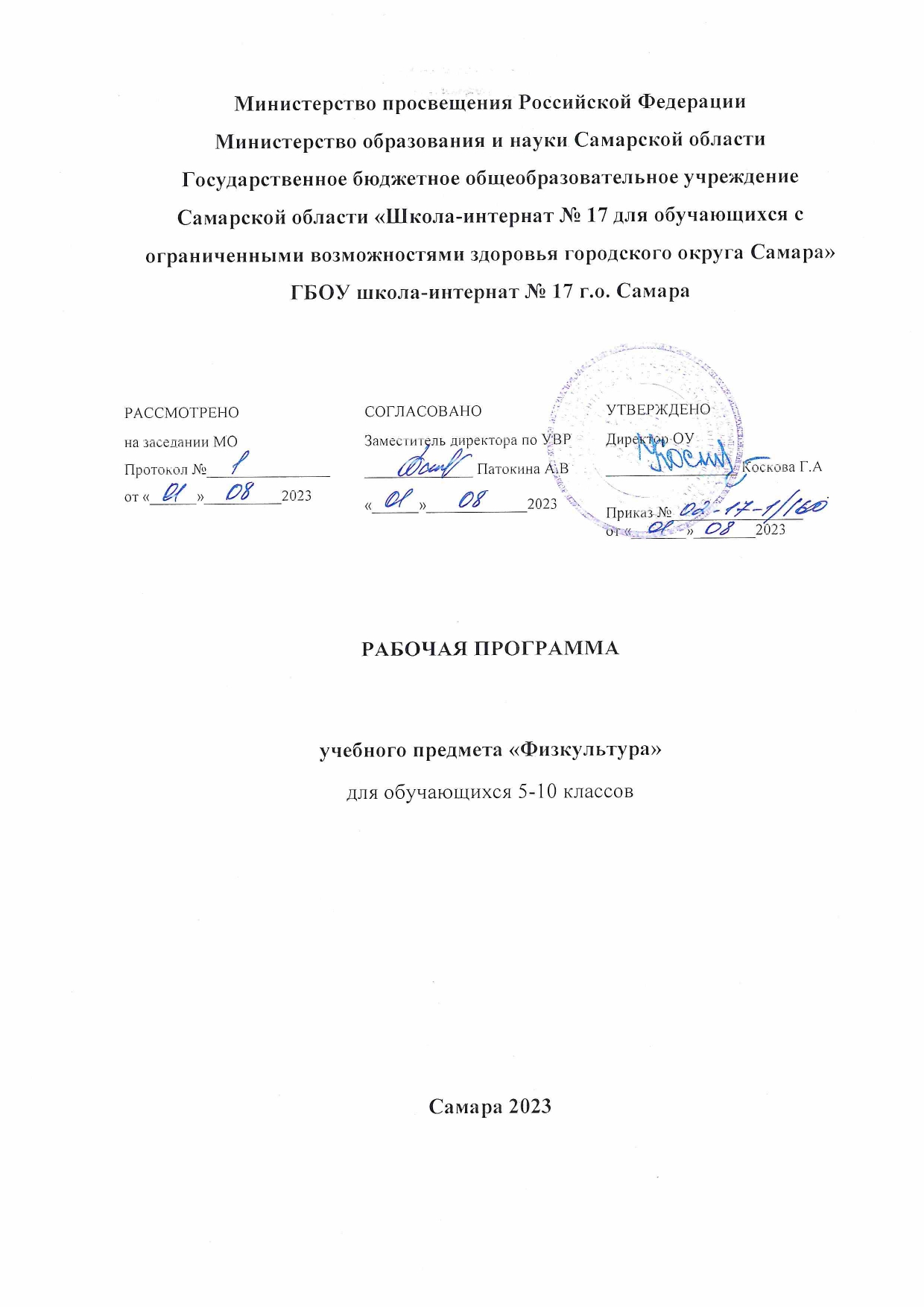 Пояснительная запискаФизическая культура — обязательный учебный курс в общеобразовательных организациях. Предмет «Физическая культура» в основной школе входит в предметную область «Физическая культура и основы безопасности жизнедеятельности» и является основой физического воспитания школьников. В сочетании с другими формами обучения — физкультурно-оздоровительными мероприятиями в режиме учебного дня и второй половины дня (гимнастика до занятий, физкульт. минутки, физические упражнения и игры на переменах и группах продленного дня), внеклассной работой по физической культуре, физкультурно-массовыми и спортивными мероприятиями – достигается формирование физической культуры личности. Она включает в себя мотивацию и потребность в систематических занятиях физической культурой и спортом, овладение основными видами физкультурно-спортивной деятельности, разностороннюю физическую подготовленность.Данная программа создана с учетом того, что система физического воспитания, объединяющая урочные, внеурочные формы занятий физическими упражнениями и спортом, должна создавать максимально благоприятные условия для раскрытия и развития не только физических, но и духовных способностей ребенка, его самоопределения.Главная цель развития отечественной системы школьного образования определяется как формирование личности, готовой к активной творческой самореализации в пространстве общечеловеческой культуры.Физическая культура, как любой другой предмет, включённый в учебный план, так же ориентирована на достижение этой цели. В свою очередь, специфической целью школьного физического воспитания является формирование разносторонне физически развитой личности, способной активно использовать ценности физической культуры для укрепления и длительного сохранения собственного здоровья, оптимизации трудовой деятельности и организации активного отдыха.Образовательный процесс учебного предмета «Физическая культура» в основной школе направлен на решение следующих задач:•	содействие гармоничному физическому развитию, закрепление навыков правильной осанки, развитие устойчивости организма к неблагоприятным условиям внешней среды• воспитание ценностных ориентаций на здоровый образ жизни и привычки соблюдения личной гигиены;•	обучение основам базовых видов двигательных действий;•	дальнейшее развитие координационных (ориентирование в пространстве, перестроение двигательных действий, быстрота и точность реагирования на сигналы, согласование движений, ритм, равновесие, точность воспроизведения и дифференцирования основных параметров движений) и кондиционных способностей (скоростно-силовых, скоростных, выносливости, силы и гибкости);•	формирование основ знаний о личной гигиене, влиянии занятий физическими упражнениями на основные системы организма, развитие волевых и нравственных качеств;•	выработку представлений о физической культуре личности и приёмах самоконтроля;•	углубление представления об основных видах спорта, соревнованиях, снарядах и инвентаре, соблюдение правил техники безопасности во время занятий, оказание первой помощи при травмах;•	воспитание привычки к самостоятельным занятиям физическими упражнениями, избранными видами спорта в свободное время;•	выработку организаторских навыков проведения занятий в качестве командира отделения, капитана команды, судьи;•	формирование адекватной оценки собственных физических возможностей;•	воспитание инициативности, самостоятельности, взаимопомощи, дисциплинированности, чувства ответственности;•	содействие развитию психических процессов и обучение основам психической саморегуляции.Принимая во внимание главную цель развития отечественной системы школьного образования и необходимость решения вышеназванных задач образования учащихся 5—10 классов в области физической культуры, основными принципами, идеями и подходами при формировании данной программы были следующие: демократизация и гуманизация педагогического процесса; педагогика сотрудничества, деятельностный подход; интенсификация и оптимизация; соблюдение дидактических правил; расширение межпредметных связей.Принцип демократизации в педагогическом процессе выражается в обеспечении всем и каждому ученику одинакового доступа к основам физической культуры, максимальном раскрытии способностей детей; построении   преподавания на основе использования широких и гибких методов и средств обучения для развития детей с разным уровнем двигательных и психических способностей; изменении сути педагогических отношений, переходе от подчинения к сотрудничеству.Гуманизация педагогического процесса заключается в учёте индивидуальных способностей личности каждого ребёнка и педагога. Она строится в соответствии с наличным опытом и уровнем достижений школьников, их интересов и склонностей. Учителя обязаны предоставлять детям разноуровневый по сложности и субъективной трудности усвоения материал программы.Осуществление принципов демократизации и гуманизации в педагогическом процессе возможно на основе педагогики сотрудничества — идеи совместной развивающей деятельности детей и взрослых, в процессе которой они связаны взаимопониманием и проникновением в духовный мир друг друга, совместным желанием анализа хода и результатов этой деятельности.Деятельностный подход заключается в ориентировании ученика не только на усвоение готовых знаний и умений, но и на овладение способами физкультурно-оздоровительной и спортивной деятельности, развитие познавательных сил и творческого потенциала ребёнка. Это переход от вербальных методов и форм передачи готовой информации, пассивности учащихся на занятиях к активному усвоению знаний, умений и навыков, реализуемых в разнообразных видах физкультурно-оздоровительной и спортивной деятельности.Интенсификация и оптимизация состоит в повышении целенаправленности обучения и усилении мотивации занятий физической культурой и спортом; применении активных и творческих методов и форм обучения (проблемные, исследовательские, сопряжённого развития кондиционных и координационных способностей, акцентированного и  всестороннего развития координационных способностей, методики программно-алгоритмического типа, групповые и индивидуальные формы обучения, круговая тренировка и др.); развитии навыков учебного труда; широком использовании компьютеров и других новых технических средств.В основу планирования учебного материала в логике поэтапного его освоения было положено соблюдение дидактических правил от известного к неизвестному и от простого к сложному.Задачу формирования целостного мировоззрения учащихся, всестороннего раскрытия взаимосвязи и взаимообусловленности изучаемых явлений и процессов в сфере физической культуры учитель реализует на основе расширения межпредметных связей из области разных предметов: литературы, истории, математики, анатомии, гигиены, физиологии, психологии и др.Уроки физической культуры — это основная форма организации учебной деятельности учащихся в процессе освоения ими содержания предмета.На уроках физической культуры в 5—10 классах решаются основные задачи, стоящие перед школьной системой физического воспитания. Вместе с тем особенностью урочных занятий в этих классах является углублённое обучение базовым двигательным действиям, включая технику основных видов спорта (лёгкая атлетика, гимнастика, спортивные игры и лыжная подготовка). Углубляются знания о личной гигиене, влиянии занятий физическими упражнениями на основные системы организма (дыхание, кровообращение, ЦНС, обмен веществ), на развитие волевых и нравственных качеств. На уроках физической культуры учащиеся 5—10 классов получают представления о физической культуре личности, её взаимосвязи с основами здорового образа жизни, овладевают знаниями о методике самостоятельной тренировки. Во время изучения конкретных разделов программы пополняются представления об основных видах спорта, соревнованиях, снарядах и инвентаре, правилах техники безопасности и оказания первой помощи при травмах.Одна из главнейших задач уроков — обеспечение дальнейшего всестороннего развития координационных способностей (ориентирование в пространстве, быстрота перестроения двигательных действий, быстрота и точность двигательных реакций, согласование движений, ритм, равновесие, точность воспроизведения и дифференцирования силовых, временных и пространственных параметров движений) и кондиционных способностей (скоростно-силовых, скоростных, выносливости, силы, гибкости), а также сочетание этих способностей.Большое значение в подростковом возрасте придаётся решению воспитательных задач: выработке привычки к самостоятельным занятиям физическими упражнениями и избранными видами спорта в свободное время, воспитанию ценностных ориентаций на здоровый образ жизни. На уроках физической культуры учитель должен обеспечить овладение учащимися организаторскими навыками проведения занятий в качестве командира отделения, капитана команды, судьи; содействовать формированию у подростков адекватной оценки их физических возможностей и мотивов к самосовершенствованию.Уроки физической культуры в средних классах содержат богатый материал для воспитания волевых качеств (инициативность, самостоятельность, смелость, дисциплинированность, чувство ответственности), а также нравственных и духовных сторон личности, таких, как честность, милосердие, взаимопомощь, отзывчивость и др. Одновременно с этим учебный материал программы позволяет учителю содействовать развитию у учащихся психических процессов: восприятий, представлений, памяти, мышления.В основной школе рекомендуется три типа уроков физической культуры: с образовательно-познавательной направленностью; образовательно-обучающей направленностью и образовательно-тренировочной направленностью. Эти уроки по своим задачам и направленности учебного материала могут планироваться как комплексные уроки (когда на уроке решается несколько педагогических задач) и как целевые (с преимущественным решением одной педагогической задачи). На уроках с образовательно-познавательной направленностью учащиеся приобретают необходимые знания, знакомятся со способами и правилами организации самостоятельных занятий, обучаются умениям их планирования, проведения и контроля. На этих уроках учащиеся активно используют учебники по физической культуре, различные дидактические материалы и методические разработки учителя.Уроки с образовательно-обучающей направленностью используются преимущественно для обучения умениям и навыкам материала базовых видов спорта. На этих же уроках осваиваются также знания, которые относятся к предмету обучения (например, терминология избранной спортивной игры, техника выполнения соответствующих приёмов, тактика игры и т. п.).Уроки с образовательно-тренировочной направленностью проводятся по типу целенаправленной физической подготовки. Иначе говоря, здесь решаются задачи направленного развития (тренировки) кондиционных и координационных способностей. На них следует соблюдать соотношение объёмов тренировочной нагрузки при развитии разных физических способностей и одной физической способности, когда применяются упражнения более общей и специальной направленности. Показатели объёма, интенсивности и координационной сложности используемых упражнений должны постепенно повышаться в соответствующем цикле тренировочных уроков.В соответствии с задачами уроков физической культуры, особенностями контингента учащихся, условиями проведения занятий определяются содержание учебного материала, методы и средства обучения и воспитания, способы организации занятий.Высокая активность и сознательная работа учащихся на уроке достигается четкой постановкой общей цели физического воспитания в школе, педагогических задач по освоению конкретного раздела или темы программы, а также в результате обучения детей двигательным действиям (навыкам), освоения теоретических и методических знаний в области физической культуры, приобретения умений осуществлять физкультурно-оздоровительную и спортивную деятельность и достижения соответствующего уровня двигательных способностей. Усилению мотивации занятий на уроках способствует привлечение подростков к судейству, руководству командой или отделением, подготовке и организации занятий, демонстрации упражнений. Интерес к уроку физической культуры обеспечивается применением различных технических средств обучения, тренажеров, соответствующих возрасту нестандартного оборудования, творческих заданий и самостоятельных занятий.Обучение сложной технике основных видов спорта основывается на приобретенных в начальной школе простейших двигательных умениях и навыках. Высокое качество этого процесса обеспечивается умелым применением подводящих и подготовительных упражнений, расчлененного и целостного методов обучения, интенсивных методов обучения (проблемное и программированное обучение, метод сопряженного обучения и развития двигательных качеств, круговая тренировка и др.).В среднем школьном возрасте (с 10—11 лет) техническое и технико-тактическое обучение и совершенствование наиболее тесно переплетаются с развитием координационных способностей. В соответствии с дидактическими принципами (последовательность, систематичность и индивидуализация) учитель физической культуры должен приучать учащихся к тому, чтобы они выполняли задания на технику или тактику прежде всего правильно (т. е. адекватно и точно). Затем необходимо постепенно увеличивать требования к быстроте и рациональности выполнения изучаемых двигательных действий и, наконец, к находчивости при выполнении упражнений в изменяющихся условиях. В этой связи педагог должен умело переходить от стандартно-повторного к вариативному упражнению, игровому и соревновательному методам.В свою очередь, в данный период жизни детей развитие координационных способностей необходимо органично увязать с воспитанием скоростных, скоростно-силовых способностей, а также выносливости и гибкости. Для этого на уроках учителя физической культуры должны постоянно применять общеразвивающие и специально развивающие координационные упражнения и чередовать их с упражнениями, воздействующими на указанные кондиционные способности.В 5-10 классах увеличиваются индивидуальные различия школьников, что необходимо учитывать при обучении движениям, развитии двигательных способностей, осуществлении процесса воспитания. В этой связи для группы школьников или отдельных учащихся следует дифференцировать задачи, содержание, темп освоения программного материала, оценку их достижений. Дифференцированный и индивидуальный подходы особенно важны для учащихся, имеющих низкие и высокие результаты в области физической культуры.При выборе содержания и методов проведения урока необходимо в большей мере, чем в младшем школьном возрасте, учитывать половые особенности занимающихся. При соответствующих условиях целесообразно объединять параллельные классы для раздельного обучения мальчиков и девочек.В подростковом возрасте усиливается значимость обучения учащихся знаниям по физической культуре, формы передачи которых на уроке зависят от содержания самих занятий, этапа обучения, условий проведения занятий и других факторов. Наиболее целесообразно сообщение знаний увязывать с освоением и совершенствованием конкретных двигательных действий, развитием двигательных способностей, формированием умений самостоятельно тренироваться и осуществлять физкультурно-оздоровительную и спортивную деятельность. Одним из возможных методических требований к сообщению знаний является реализация в практике межпредметных связей с другими общеобразовательными предметами (физикой, биологией, химией, математикой, историей и др.). При передаче знаний в подростковом возрасте очень важно опираться на методы активной учебно-познавательной деятельности (проблемное и программированное обучение, элементы исследования, самостоятельная работа, задания по самоконтролю, взаимоанализ действий партнёра и др.). Усвоение знаний учениками надо контролировать на основе наблюдения, устного и письменного опроса, специальных заданий по применению знаний на практике. Воспитательные и оздоровительные задачи решаются на каждом уроке. При воспитании нравственных и волевых качеств очень важно учитывать возрастные особенности личности подростка: его стремление к самоутверждению, самостоятельность мышления, интерес к собственному «Я», своим физическим и психическим возможностям.Чтобы содействовать укреплению здоровья, уроки по физической культуре необходимо проводить преимущественно на открытом воздухе; при этом костюм учащегося должен соответствовать погодным условиям и гигиеническим требованиям. При наличии определенных условий целесообразно приучать школьников заниматься босиком. Непосредственное решение оздоровительных задач на уроке важно связать с воспитанием ценностных ориентаций на здоровый образ жизни, на соблюдение правил личной гигиены вне стен школы.Контроль и оценка в средней школе применяются таким образом, чтобы стимулировать стремление ученика к своему личному совершенствованию и самоопределению, улучшению результатов, повышению активности, радости от занятий физическими упражнениями.Оценка успеваемости по физической культуре в 5-10 классах производится на общих основаниях и включает в себя качественные и количественные показатели: уровень соответствующих знаний, степень владения двигательными умениями и навыками, умение осуществлять физкультурно-оздоровительную и спортивную деятельность, выполнение учебных нормативов. Учитывая психологические особенности подростков, следует глубже аргументировать выставление той или иной оценки, шире привлекать учащихся к оценке своих достижений и достижений товарищей. Оценка должна стимулировать активность подростка, интерес к занятиям физической культурой, желание улучшить собственные результаты. В этой связи при оценке успеваемости учитель должен в большей мере ориентироваться на темпы развития двигательных способностей ученика, поощрять его стремление к самосовершенствованию, к углублению знаний в области физической культуры и ведению здорового образа жизни.Учитель должен обеспечить каждому ученику одинаковый доступ к основам физической культуры, опираться на широкие и гибкие методы и средства обучения для развития учащихся с разным уровнем двигательных и психических способностей. На занятиях по физической культуре (и прежде всего при разработке содержания вариативной части программы) следует учитывать интересы и склонности детей. Учитывая индивидуальные различия внутри даже одного возраста, учитель должен стремиться предоставить учащимся разноуровневый по сложности и субъективной трудности усвоения материал программы. Для этого он может использовать различные организационные формы: объединять учащихся разного возраста и параллельных классов.Место предмета в учебном плане:Курс «Физическая культура» в 5-10 классах рассчитан на 3 часа в неделю. Третий час на преподавание учебного предмета «Физическая культура» был введён приказом Минобрнауки от 30 августа 2010 г. № 889. В приказе было указано: «Третий час учебного предмета «Физическая культура» использовать на увеличение двигательной активности и развитие физических качеств обучающихся, внедрение современных систем физического воспитания». В данной образовательной организации третий час в 5-7 классах реализуется через внеурочную деятельность (Секция «Развитие двигательных навыков»).Данная программа не отличается от комплексной программы физического воспитания учащихся 1-11 классов (авторы: доктор педагогических наук В.И. Лях, кандидат педагогических наук А.А. Зданевич. Москва «Просвещение», 2011 г.). Тематическое планирование представлено в соответствии с учебником «Физическая культура. 5—9 классы» под ред. М. Я. Виленского (М.: Просвещение, 2021).Нормативно-правовая базаВажнейшим требованием проведения современного урока по физической культуре является обеспечение дифференцированного и индивидуального подхода к учащимся с учётом состояния здоровья, пола, физического развития, двигательной подготовленности, особенностей развития психических свойств и качеств, соблюдения гигиенических норм.Понятийная база и содержание курса основаны на положениях нормативно-правовых актов Российской Федерации, в том числе:• Требований к результатам освоения образовательной программы основного общего образования, представленной в Федеральном государственном образовательном стандарте основного общего образования;• Концепции духовно-нравственного развития и воспитания личности гражданина;• Федерального закона «Об образовании в Российской Федерации»;• Федерального закона «О физической культуре и спорте в Российской Федерации»;• Стратегии национальной безопасности Российской Федерации;• Примерной основной образовательной программы основного общего образования;• Приказа Минобрнауки России от 30 августа 2010 г. № 889.Примерное распределение учебного времени на различные виды программного материала при двухразовых (трехразовых) занятиях в неделюБазовая часть содержания программного материала.Программный материал по данному разделу можно осваивать как на специально отведенных уроках (1—2 ч в четверти), так и в ходе освоения конкретных технических навыков и умений, развития двигательных качеств.Знания о физической культуре. История физической культуры. Олимпийские игры древности. Возрождение Олимпийских игр и олимпийского движения. История зарождения олимпийского движения в России. Олимпийское движение в России (СССР). Выдающиеся достижения отечественных спортсменов на Олимпийских играх. Характеристика видов спорта, входящих в программу Олимпийских игр. Физическая культура в современном обществе. Организация и проведение пеших туристских походов. Требования к технике безопасности и бережному отношению к природе (экологические требования). Физическая культура (основные понятия). Физическое развитие человека. Физическая подготовка и её связь с укреплением здоровья, развитием физических качеств. Организация и планирование самостоятельных занятий по развитию физических качеств. Техническая подготовка. Техника движений и её основные показатели. Всестороннее и гармоничное физическое развитие. Адаптивная физическая культура. Спортивная подготовка. Здоровье и здоровый образ жизни. Допинг. Концепция честного спорта. Профессионально-прикладная физическая подготовка. Физическая культура человека. Режим дня и его основное содержание. Закаливание организма. Правила безопасности и гигиенические требования. Влияние занятий физической культурой на формирование положительных качеств личности. Проведение самостоятельных занятий по коррекции осанки и телосложения. Первая помощь во время занятий физической культурой и спортом.Основы знаний о физической культуре, умения и навыки. Естественные основы. Влияние возрастных особенностей организма и его двигательной функции на физическое развитие и физическую подготовленность школьников. Опорно-двигательный аппарат и мышечная система, их роль в осуществлении двигательных актов. Значение нервной системы в управлении движениями и регуляции систем дыхания, кровообращения и энергообеспечения. Роль психических процессов в обучении двигательным действиям и движениям. Защитные свойства организма и их профилактика средствами физической культуры.Выполнение основных движений и комплексов физических упражнений, учитывающих возрастно-половые особенности школьников и направленно воздействующих на совершенствование соответствующих физических. функций организма. Планирование и контроль индивидуальных физических нагрузок в процессе самостоятельных занятий физическими упражнениями и спортом различной направленности.Социально-психологические основы. Основы обучения и самообучения двигательным действиям, их роль в развитии внимания, памяти и мышления. Решение задач игровой и соревновательной деятельности с помощью двигательных действий.Совершенствование и самосовершенствование физических способностей, влияние этих процессов на физическое развитие, повышение учебно-трудовой активности и формирование личностно-значимых свойств и качеств. Гигиенические основы организации самостоятельных занятий физическими упражнениями, обеспечение их общеукрепляющей и оздоровительной направленности, предупреждение травматизма и оказание посильной помощи при травмах и ушибах.Анализ техники физических упражнений, их освоение и выполнение по показу, объяснению и описанию. Выполнение обще- подготовительных и подводящих упражнений, двигательных действий в разнообразных игровых и соревновательных ситуациях. Комплексы физических упражнений для развития физических способностей и тестирования уровня двигательной подготовленности. Ведение тетрадей по самостоятельным занятиям физическими упражнениями, контролю за функциональным состоянием организма, физическим развитием и физической подготовленностью.Культурно-исторические основы. Основы истории возникновения и развития физической культуры, олимпийского движения и отечественного спорта. Физическая культура и ее значение в формировании здорового образа жизни современного человека.Изучение учебной и специальной литературы по физической культуре, изложение взглядов и отношений к ее материальным и духовным ценностям. Самостоятельное выполнение заданий учителя на уроках физической культуры.Приемы закаливания. Воздушные ванны. Теплые (свыше +22 °С), безразличные (+20...+22 °С), прохладные (+17...+20 °С), холодные (0.. .+8 °С), очень холодные (ниже 0 °С). Солнечные ванны. Водные процедуры. Обтирание. Душ. Купание в реке, водоеме. Дозировка данных процедур указана в программе начальной школы. Изменение дозировки следует проводить с учетом индивидуальных особенностей и состояния здоровья учащихся. Пользование баней 1—2 раза в неделю. Температура в парильне +70...+90 °С (2—3 захода по 3—7 мин).Способы самоконтроля. Приемы определения самочувствия, работоспособности, сна, аппетита. Определение нормальной массы (веса), длины тела, окружности трудной клетки и других антропометрических показателей. Приемы самоконтроля физических нагрузок: на выносливость, скоростной, силовой, координационной направленности. Самоконтроль за уровнем физической подготовленности.Спортивные игрыС 5 класса начинается обучение технико-тактическим действиям одной из спортивных игр. В качестве базовых игр рекомендуются баскетбол, ручной мяч, волейбол или футбол. Обучение сложной технике игры основывается на приобретенных в начальной школе простейших умениях обращения с мячом. По своему воздействию спортивная игра является наиболее комплексным и универсальным средством развития ребенка.Специально подобранные игровые упражнения, выполняемые индивидуально, в группах, командах, подвижные игры и задания с мячом создают неограниченные возможности для развития прежде всего координационных (ориентирование в пространстве, быстрота реакции и перестроения двигательных действий, точность дифференцирования и оценивания пространственных, временных и силовых параметров движений, способность к согласованию отдельных движений в целостные комбинации) и кондиционных (силовых, выносливости, скоростных) способностей, а также всевозможных сочетаний этих групп способностей. Одновременно материал по спортивным играм оказывает многостороннее влияние на развитие психических процессов учащегося (восприятие, внимание, память, мышление, воображение и др.), воспитание нравственных и волевых качеств, что обусловлено необходимостью соблюдения правил и условий игровых упражнений и самой игры, согласования индивидуальных, групповых и командных взаимодействий партнеров и соперников.Уже с 5 класса необходимо стремиться учить детей согласовывать индивидуальные и простые командные технико-тактические взаимодействия (с мячом и без мяча) в нападении и в защите, начиная с применения подобранных для этой цели подвижных игр (например «Борьба за мяч», «Мяч капитану») и специальных, постепенно усложняющихся игровых упражнений (форм).Игровые упражнения и формы занятий создают благоприятные условия для самостоятельного выполнения заданий с мячом, реализации на практике индивидуального и дифференцированного подходов к учащимся, имеющим существенные индивидуальные различия (способности). В этой связи особой заботой следует окружить детей со слабой игровой подготовкой, активно включая их в разнообразные виды игровой деятельности.Материал игр является прекрасным средством и методом формирования потребностей, интересов и эмоций учеников. В этой связи обучение игровому материалу содействует самостоятельным занятиям спортивными играми. Гимнастика с элементами акробатикиОбучение гимнастическим упражнениям, начатое в 1—4 классах, расширяется и углубляется. Более сложными становятся упражнения в построениях и перестроениях, общеразвивающие упражнения без предметов и с предметами (набивными мячами, палками, обручами, скакалками), акробатические упражнения, опорные прыжки, упражнения в висах в упорах на различных гимнастических снарядах.Большое разнообразие, возможность строго направленного воздействия делают гимнастические упражнения незаменимым средством и методом развития координационных (ритма, равновесия, дифференцирования пространственных, временных и силовых параметров движений, ориентирования в пространстве, согласования движений) и кондиционных способностей (силы рук, ног, туловища, силовой выносливости, гибкости).Начиная с 5 класса усиливается дифференцированный подход к мальчикам и девочкам при выборе снарядов, дозировке гимнастических упражнений. Для повышения интереса детей к занятиям, содействия эстетическому воспитанию большое значение приобретает музыкальное сопровождение занятий.После овладения отдельными элементами гимнастические упражнения рекомендуется выполнять в связках, варьируя сочетания, последовательность и число упражнений, включенных в несложные комбинации.Занятия по отделениям, строгая регламентация, необходимость соблюдения дисциплины и порядка позволяют воспитывать такие волевые качества, как самостоятельность, дисциплинированность, чувство коллективизма. В свою очередь, упражнения на снарядах содействуют воспитанию смелости, решительности, уверенности. Гимнастические упражнения создают благоприятные условия для воспитания самоконтроля и самооценки достигнутых результатов.С учетом большой доступности возможности индивидуальных тренировок гимнастические упражнения являются хорошим средством для организации и проведения самостоятельных занятий, особенно при развитии силы, гибкости и улучшении осанки.Легкая атлетикаПосле усвоения основ легкоатлетических упражнений в беге, прыжках и метаниях, входящих в содержание программы начальной школы, с 5 класса начинается обучение бегу на короткие и средние дистанции, прыжкам в длину с разбега, метаниям.Данный материал содействует дальнейшему развитию и совершенствованию прежде всего кондиционных и координационных способностей. Основным моментом в обучении легкоатлетическим упражнениям в этом возрасте является освоение согласования движений разбега с отталкиванием и разбега с выпуском снаряда. После стабильного выполнения разучиваемых двигательных действий следует разнообразить условия выполнения упражнений, дальность разбега в метаниях и прыжках, вес и форму метательных снарядов, способы преодоления естественных и искусственных препятствий и т. д. для повышения прикладного значения занятий и дальнейшего развития координационных и кондиционных способностей.Правильное применение материала по легкой атлетике способствует воспитанию у учащихся морально-волевых качеств, а систематическое проведение занятий на открытом воздухе содействует укреплению здоровья, закаливанию.Точная количественная оценка результатов легкоатлетических упражнений создает благоприятные возможности, позволяющие обучить школьников проведению самостоятельного контроля и оценки физической подготовленности.Способы прыжков учитель определяет самостоятельно в зависимости от наличия соответствующей материальной базы, подготовленности учащихся и методического мастерства. Наиболее целесообразными в освоении в 5—7 классах являются прыжки в длину с разбега способом «согнув ноги», в высоту с разбега способом «перешагивание». В 8—9 классах можно использовать другие, более сложные спортивные способы прыжков.Учитывая большую доступность и естественность легкоатлетических упражнений, особое значение следует уделять формированию умений учащихся самостоятельно использовать легкоатлетические упражнения во время проведения занятий (тренировок) в конкретных условиях проживания.Лыжная подготовкаВ начале занятий лыжной подготовкой рекомендуется равномерное прохождение дистанции длиной 2—3 км. Затем с увеличением скорости передвижения дистанция сокращается. Повышение скорости планируется постепенно к концу занятий лыжной подготовкой, что обеспечит суммарную нагрузку и подготовит учащихся к сдаче контрольных нормативов.Умению правильно распределять силы на дистанции учащиеся обучаются на кругах длиной до 1 км с фиксацией времени прохождения каждого круга и последующим анализом результатов. Рекомендуется также провести 1–2-темповые тренировки, что помогает распределить силы на всей дистанции и улучшает функциональные показатели школьников.На каждом занятии необходимо уделять внимание устранению ошибок в технике, возникающих при увеличении скорости передвижения на различных дистанциях.Успешное освоение техники передвижения на лыжах во многом зависит не только от качества уроков физической культуры, но и от самостоятельных занятий учащихся и выполнения домашних заданий. Задача педагога — ознакомить учащихся с правилами самостоятельной работы для того, чтобы эти занятия не имели отрицательного эффекта.Вариативная часть содержания программного материалаМатериал вариативной части, связанный с региональными особенностями, и время на его освоение определяют республиканские и областные органы образования. Другую составляющую вариативной части определяет сам учитель по согласованию с дирекцией школы. При выборе материала вариативной части предпочтение следует отдавать национальным видам физических упражнений, игр, единоборств, а также имеющим большое прикладное значение, прежде всего упражнениям зимних видов спорта.Ниже представлено тематическое планирование в соответствии с учебниками для общеобразовательных организаций: «Физическая культура. 5—7 классы» под ред. М. Я. Виленского (М.: Просвещение, 2021); «Физическая культура. 8—9 классы», автор — В. И.  Лях (М.: Просвещение, 2021).Тематическое планирование 5 классТематическое планирование 6 классТематическое планирование 7 классТематическое планирование 8-10 классПОЯСНЕНИЯ К ТЕМАТИЧЕСКОМУ ПЛАНИРОВАНИЮС 5 класса начинается обучение технико-тактическим действиям одной из спортивных игр. В качестве базовых игр рекомендуются баскетбол, гандбол, волейбол или футбол. При наличии в школе, регионе определённых традиций и соответствующих условий вместо указанных спортивных игр в содержание программного материала можно включать любую другую спортивную игру (хоккей с мячом, шайбой, на траве, бадминтон, теннис и др.).Обучение сложной технике игры основывается на приобретённых в начальной школе простейших умениях обращения с мячом. По своему воздействию спортивная игра является наиболее комплексным и универсальным средством развития ребёнка.Специально подобранные игровые упражнения, выполняемые индивидуально, в группах, командах, подвижные игры и задания с мячом создают неограниченные возможности для развития координационных (ориентирование в пространстве, быстрота реакции и перестроения двигательных действий, точность дифференцирования и оценивания пространственных, временных и силовых параметров движений, способность к согласованию отдельных движений в целостные комбинации) и кондиционных способностей (силовых, выносливости, скоростных), а также всевозможных сочетаний этих групп способностей. Одновременно материал по спортивным играм оказывает многостороннее влияние на развитие психических процессов учащегося (восприятие, внимание, память, мышление, воображение и др.), воспитание нравственных и волевых качеств, что обусловлено необходимостью соблюдения правил и условий игровых упражнений и самой игры, согласования индивидуальных, групповых и командных взаимодействий партнёров и соперников.Уже с 5 класса необходимо стремиться учить детей согласовывать индивидуальные и простые командные технико-тактические взаимодействия (с мячом и без мяча) в нападении и в защите, начиная с применения подобранных для этой цели подвижных игр («Борьба за мяч», «Мяч капитану») и специальных, постепенно усложняющихся игровых упражнений (форм).Игровые упражнения и формы занятий создают благоприятные условия для самостоятельного выполнения заданий с мячом, реализации на практике индивидуального и дифференцированного подходов к учащимся, имеющим существенные индивидуальные различия (способности). В этой связи с особой заботой следует окружить детей со слабой игровой подготовкой, активно включая их в разнообразные виды игровой деятельности.Материал игр является прекрасным средством и методом формирования потребностей, интересов и эмоций учеников. В этой связи обучение игровому материалу содействует самостоятельным занятиям спортивными играми.Гимнастика с элементами акробатики. Обучение гимнастическим упражнениям, начатое в 1—4 классах, расширяется и углубляется. Более сложными становятся упражнения в построениях и перестроениях, общеразвивающие упражнения без предметов и с предметами (набивными мячами, палками, обручами, скакалками), акробатические упражнения, опорные прыжки, упражнения в висах и упорах на различных гимнастических снарядах.Большое разнообразие, возможность строго направленного воздействия делают гимнастические упражнения незаменимым средством и методом развития координационных (ритма, равновесия, дифференцирования пространственных, временных и силовых параметров движений, ориентирования в пространстве, согласования движений) и кондиционных способностей (силы рук, ног, туловища, силовой выносливости, гибкости).Начиная с 5 класса усиливается дифференцированный подход к мальчикам и девочкам при выборе снарядов, дозировке гимнастических упражнений. Для повышения интереса детей к занятиям, содействия эстетическому воспитанию большое значение приобретает музыкальное сопровождение занятий.После овладения отдельными элементами гимнастические упражнения рекомендуется выполнять в связках, варьируя сочетания, последовательность и число упражнений, включённых в несложные комбинации.Занятия по отделениям, строгая регламентация, необходимость соблюдения дисциплины и порядка позволяют воспитывать такие волевые качества, как самостоятельность, дисциплинированность, чувство коллективизма. В свою очередь, упражнения на снарядах содействуют воспитанию смелости, решительности, уверенности. Гимнастические упражнения создают благоприятные условия для воспитания самоконтроля и самооценки достигнутых результатов.Учитывая большую доступность, возможность индивидуальных тренировок, гимнастические упражнения являются хорошим средством для организации и проведения самостоятельных занятий, особенно при развитии силы, гибкости и улучшении осанки.Лёгкая атлетика. После усвоения основ легкоатлетических упражнений в беге, прыжках и метаниях, входящих в содержание программы начальной школы, с 5 класса начинается обучение бегу на короткие и средние дистанции, прыжкам в длину и в высоту с разбега, метаниям.Данный материал содействует дальнейшему развитию и совершенствованию прежде всего кондиционных и координационных способностей. Основным моментом в обучении легкоатлетическим упражнениям в этом возрасте является освоение согласования движений разбега с отталкиванием и разбега с выпуском снаряда. После стабильного выполнения разучиваемых двигательных действий следует разнообразить условия выполнения упражнений, дальность разбега в метаниях и прыжках, вес и форму метательных снарядов, способы преодоления естественных и искусственных препятствий и т. д. для повышения прикладного значения занятий и дальнейшего развития координационных и кондиционных способностей.Правильное применение материала по лёгкой атлетике способствует воспитанию у учащихся морально-волевых качеств, а систематическое проведение занятий на открытом воздухе содействует укреплению здоровья, закаливанию.Точная количественная оценка результатов легкоатлетических упражнений создаёт благоприятные возможности для обучения учащихся проводить самостоятельный контроль и оценку физической подготовленности.Способы прыжков учитель определяет самостоятельно в зависимости от наличия соответствующей материальной базы, подготовленности учащихся и методического мастерства. Наиболее целесообразными в освоении в 5—7 классах являются прыжки в длину с разбега способом «согнув ноги», в высоту с разбега способом «перешагивание». В 8—9 классах можно используют другие, более сложные спортивные способы прыжков.Учитывая большую доступность и естественность материала в беге, прыжках и метаниях, особое значение следует уделять формированию умений учащихся самостоятельно использовать легкоатлетические упражнения во время проведения занятий (тренировок) в конкретных условиях проживания.Лыжная подготовка (лыжные гонки). В начале занятий лыжной подготовкой рекомендуется равномерное прохождение дистанции длиной 2—3 км. Затем с увеличением скорости передвижения дистанция сокращается. Повышение скорости планируется постепенно к концу занятий лыжной подготовкой, что обеспечит суммарную нагрузку и подготовит учащихся к сдаче контрольных нормативов.Умению правильно распределять силы на дистанции учащиеся обучаются на кругах длиной до 1 км с фиксацией времени прохождения каждого круга и последующим анализом результатов. Рекомендуется также провести 1—2-темповые тренировки, что помогает распределить силы на всей дистанции и улучшает функциональные показатели школьников.На каждом занятии необходимо уделять внимание устранению ошибок в технике, возникающих при увеличении скорости передвижения на различных дистанциях.Успешное освоение техники передвижения на лыжах во многом зависит не только от качества уроков физической культуры, но и от самостоятельных занятий учащихся и выполнения домашних заданий. Задача педагога — ознакомить учащихся с правилами самостоятельной работы для того, чтобы эти занятия не имели отрицательного эффекта.Планируемые результаты изучения предмета «физическая культура» в основной школеВыпускник научится:•	рассматривать физическую культуру как явление культуры, выделять исторические этапы её развития, характеризовать основные направления и формы её организации в современном обществе;•	характеризовать содержательные основы здорового образа жизни, раскрывать его взаимосвязь со здоровьем, гармоничным физическим развитием и физической подготовленностью, формированием качеств личности и профилактикой вредных привычек;•	определять базовые понятия и термины физической культуры, применять их в процессе совместных занятий физическими упражнениями со своими сверстниками, излагать с их помощью особенности выполнения техники двигательных действий и физических упражнений, развития физических качеств;•	разрабатывать содержание самостоятельных занятий физическими упражнениями, определять их направленность и формулировать задачи, рационально планировать режим дня и учебной недели;•	руководствоваться правилами профилактики травматизма и подготовки мест занятий, правильного выбора обуви и формы одежды в зависимости от времени года и погодных условий;•	руководствоваться правилами оказания первой помощи при травмах и ушибах во время самостоятельных занятий физическими упражнениями.Выпускник получит возможность научиться:•	характеризовать цель возрождения Олимпийских игр и роль Пьера де Кубертена в становлении современного олимпийского движения, объяснять смысл символики и ритуалов Олимпийских игр;•	характеризовать исторические вехи развития отечественного спортивного движения, великих спортсменов, принесших славу российскому спорту;•	определять признаки положительного влияния занятий физической подготовкой на укрепление здоровья, устанавливать связь между развитием физических качеств и основных систем организма.Способы двигательной (физкультурной) деятельностиВыпускник научится:•	использовать занятия физической культурой, спортивные игры и спортивные соревнования для организации индивидуального отдыха и досуга, укрепления собственного здоровья, повышения уровня физических кондиций;•	составлять комплексы физических упражнений оздоровительной, тренирующей и корригирующей направленности, подбирать индивидуальную нагрузку с учётом функциональных особенностей и возможностей собственного организма;•	классифицировать физические упражнения по их функциональной направленности, планировать их последовательность и дозировку в процессе самостоятельных занятий по укреплению здоровья и развитию физических качеств;•	самостоятельно проводить занятия по обучению двигательным действиям, анализировать особенности их выполнения, выявлять ошибки и своевременно устранять их;•	тестировать показатели физического развития и основных физических качеств, сравнивать их с возрастными стандартами, контролировать особенности их динамики в процессе самостоятельных занятий физической подготовкой;•	взаимодействовать со сверстниками в условиях самостоятельной учебной деятельности, оказывать помощь в организации и проведении занятий, освоении новых двигательных действий, развитии физических качеств, тестировании физического развития и физической подготовленности.Выпускник получит возможность научиться:•	вести дневник по физкультурной деятельности, включать в него оформление планов проведения самостоятельных занятий физическими упражнениями разной функциональной направленности, данные контроля динамики индивидуального физического развития и физической подготовленности;•	проводить занятия физической культурой с использованием оздоровительной ходьбы и бега, лыжных прогулок итуристских походов, обеспечивать их оздоровительную направленность;•	проводить восстановительные мероприятия с использованием банных процедур и сеансов оздоровительного массажа.Физическое совершенствованиеВыпускник научится:•	выполнять комплексы упражнений по профилактике утомления и перенапряжения организма, повышению его работоспособности в процессе трудовой и учебной деятельности;•	выполнять общеразвивающие упражнения, целенаправленно воздействующие на развитие основных физических качеств (силы, быстроты, выносливости, гибкости и координации);•	выполнять акробатические комбинации из числа хорошо освоенных упражнений;•	выполнять гимнастические комбинации на спортивных снарядах из числа хорошо освоенных упражнений;•	выполнять легкоатлетические упражнения в беге и прыжках (в высоту и длину);•	выполнять передвижения на лыжах скользящими способами ходьбы, демонстрировать технику умения последовательно чередовать их в процессе прохождения тренировочных дистанций (для снежных регионов России);•	выполнять спуски и торможения на лыжах с пологого склона одним из разученных способов;•	выполнять основные технические действия и приёмы игры в футбол, волейбол, баскетбол в условиях учебной и игровой деятельности;•	выполнять тестовые упражнения на оценку уровня индивидуального развития основных физических качеств.Выпускник получит возможность научиться:•	выполнять комплексы упражнений лечебной физической культуры с учётом имеющихся индивидуальных нарушений в показателях здоровья;•	преодолевать естественные и искусственные препятствия с помощью разнообразных способов лазанья, прыжков и бега;•	осуществлять судейство по одному из осваиваемых видов спорта;•	выполнять тестовые нормативы по физической подготовке;•	выполнять технико-тактические действия национальных видов спорта.Список литературы для учителяКофман Л.Б. Настольная книга учителя физической культуры. – М., Физкультура и спорт, 1998. Лях В.И., Зданевич А.А. Комплексная программа физического воспитания учащихся 1–11-х классов. – М.: Просвещение, 2008. Лях В.И. Тесты в физическом воспитании школьников. Пособие для учителя. Москва 1998г Лях В. И. Физическая культура. Примерные рабочие программы. Предметная линия учебников М. Я. Виленского, В. И. Ляха 5—9 классы : учеб. пособие для общеобразовательных организаций / В. И. Лях. — 9е изд. — М.: Просвещение, 2021.ФГОС. Физическая культура. Рабочие программы. Предметная линия учебников В.И. Ляха, 5-9 классы, М.; - Просвещение 2011г. Холодов Ж.К., Кузнецов В.С. Практикум по теории и методики физического воспитания 2001г. Школьникова Н.В., Тарасова М.В. Я иду на урок. Книга для учителя физической культуры 1- 6 классы. «Первое сентября» 2002 г. Список литературы для обучающихсяЛях В.И. Физическая культура. Учебник для учащихся 5-9 классов основной школы. Москва, «Просвещение» 2011гКОНТРОЛЬНЫЕ НОРМАТИВЫ ПО ФИЗИЧЕСКОЙ ПОДГОТОВКЕ ДЛЯ УЧАЩИХСЯ 5-х КЛАССОВКОНТРОЛЬНЫЕ НОРМАТИВЫ ПО ФИЗИЧЕСКОЙ ПОДГОТОВКЕ ДЛЯ УЧАЩИХСЯ 6-х КЛАССОВКОНТРОЛЬНЫЕ НОРМАТИВЫ ПО ФИЗИЧЕСКОЙ ПОДГОТОВКЕ ДЛЯ УЧАЩИХСЯ 7-х КЛАССОВКОНТРОЛЬНЫЕ НОРМАТИВЫ ПО ФИЗИЧЕСКОЙ ПОДГОТОВКЕ ДЛЯ УЧАЩИХСЯ 8-х КЛАССОВКОНТРОЛЬНЫЕ НОРМАТИВЫ ПО ФИЗИЧЕСКОЙ ПОДГОТОВКЕ ДЛЯ УЧАЩИХСЯ 9-10-х КЛАССОВ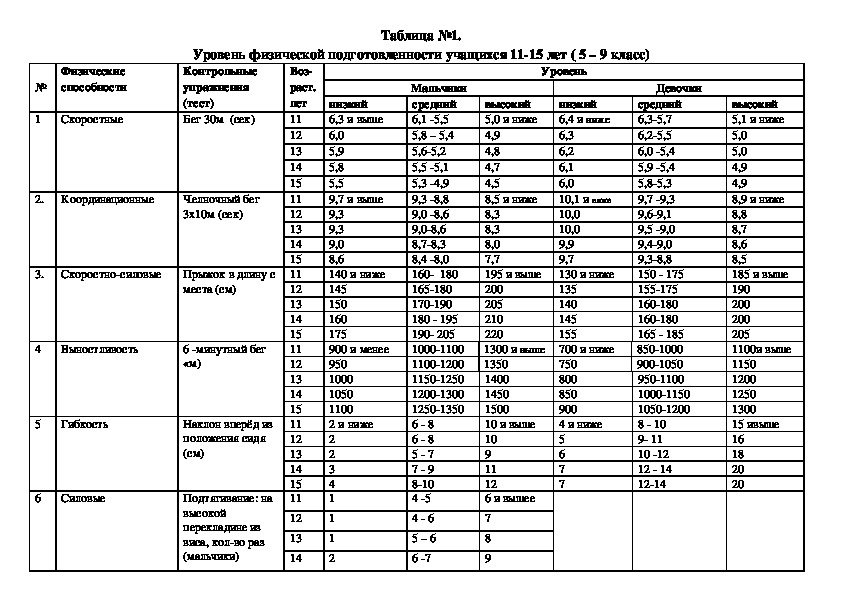 №п/пВид программного материалаКоличество часов (уроков)1Базовая часть58 (87)1.1Основы знаний о физической культуреВ процессе уроков1.2Спортивные игры18 (24)1.3Гимнастика с элементами акробатики12 (21)1.4Легкоатлетические упражнения14 (21)1.5Лыжная подготовка14 (21)2Вариативная часть10 (15)2.1Связанный с региональными и национальными особенностями5 (5)2.2По выбору учителя, учащихся, определяемый самой школой, по углубленному изучению одного или нескольких видов спорта5 (8)№ урокаРаздел программыТема урокаКол-во часовТип урокаКЭСЭлектронные ресурсыКоррекционные задачиКоррекционные задачи1 четверть1 четверть1 четверть1 четверть1 четверть1 четверть1 четверть1 четверть1 четверть1 четверть1Основы знанийИнструктаж по охране труда1ВводныйПервичный инструктаж на рабочем месте (вводный инструктаж). Инструктаж по л/а. Освоение строевых упражнений.http://school-collection.edu.ru/catalog/rubr/3709fea8-1ff7-26a5-c7c0-32f1d04346a8/39193/?interface=electronic Знать требования инструкцийЗнать требования инструкций2 Легкая атлетикаХодьбаОсвоение строевых упражнений (СУ). Комплекс ОРУ. 1ОбучениеСтроевые упражнения – перестроение в шеренгу, колонну на месте и в движении. Комплекс общеразвивающих упражнений (КРУ). Разновидности ходьбы. Подсчет частоты сердечных сокращений (ЧСС). https://www.fizkult-ura.ru/legkay_atletika Правильно выполнять основные движения в ходьбе. Правильно выполнять основные движения в ходьбе. 3Развитие координационных способностей (КС), ОРУ, основы знаний.1ЗакреплениеКомплекс на профилактику осанки. Разновидности ходьбы с изменением скорости и направления передвижения, левым и правым боком. Развитие координационных способностей. Беседа о пользе физических упражнений. П/И «Запрещенное движение», «Класс, стройся»Правильно сочетать дыхания с движениемПравильно сочетать дыхания с движением4Развитие координационных способностей, СУ, П/И1СовершенствованиеОРУ на осанку, СУ – команда «на месте шагом марш», «класс, стой». Виды ходьбы с различными положениями рук. Ходьба с изменением скорости движения по сигналуПравильно выполнять СУ, упражнения в движении, сочетая с дыханием. Правильно выполнять СУ, упражнения в движении, сочетая с дыханием. 5МетаниеМетание мяча с места на дальность отскока от стены 4ОбучениеОРУ с теннисным мячом, СУ– перестроение в шеренгу, колонну. Теоретические сведения об основе техники метания. П/И «Точно в цель» Уметь демонстрировать И.П. отведения руки для замаха Уметь демонстрировать И.П. отведения руки для замаха 6Метание мяча на заданное расстояние в коридор 5-6 мЗакреплениеОРУ для рук и плечевого пояса, СУ, развитие координации. Метание мяча на дальность с места. П/И с мячом. Корректировка приемов метанияКорректировка приемов метания7Метание мяча в горизонтальную и вертикальную цельСовершенствованиеОРУ с теннисным мячом. Развитие координации. Метание мяча на дальность с места, с 3 – 5 шагов –техника исполнения Уметь демонстрировать технику в целомУметь демонстрировать технику в целом8Развитие силовых и координационных способностей.КомплексныйЛовля и бросок набивного мяча (2 и 3кг) двумя руками от груди, из-за головы из различных И.П.Правильно выполнять СУ, упражнения в движении, сочетая с дыханием.Правильно выполнять СУ, упражнения в движении, сочетая с дыханием.9ПрыжкиРазвитие силовых и координационных способностей.2КомплексныйПрыжки с поворотом на 180 и 360 градусов. Многоскоки. Прыжки в длину с места – техника исполнения. Уметь демонстрировать точность приземленияУметь демонстрировать точность приземления10Развитие скоростно-силовых способностей.СовершенствованиеОРУ. Комплекс СФП для профилактики плоскостопия. Прыжки в длину с 7—9 шагов разбега. СУ, П.И. Уметь выполнять технику прыжка в длину с места.Уметь выполнять технику прыжка в длину с места.11БегСпринтерский бег 4Обучение и закреплениеБег с изменением скорости направления и перемещения. Высокий старт. Бег с ускорением от 30 до 40 м. Скоростной бег до 60 м.Знать л/а дистанцииЗнать л/а дистанции12Спринтерский бегСовершенствованиеБег на результат 60 м. ОРУ в движении. Специальные беговые упражнения. Уметь демонстрировать технику спринтерского бега.Уметь демонстрировать технику спринтерского бега.13Развитие скоростных способностейКомплексныйОру, су. Эстафеты. Бег в сочетании с ходьбой (бег 15 сек, ходьба – 20 сек) 3 повторения. Комплекс дыхательных упражнений. П.И. «вызов номеров» Уметь демонстрировать физические кондиции (быстроту, координацию). Уметь демонстрировать физические кондиции (быстроту, координацию). 14Челночный бегЗакреплениеУскорение с высокого старта, из различных И. П. С переходом на медленный бег. Комплекс на профилактику плоскостопия. П.И «Пустое место»Уметь выполнять челночный бегУметь выполнять челночный бег15Гладкий бег2КомплексныйБег в равномерном темпе 10 мин с чередованием ходьбы и дыхания. Круговая тренировкаКорректировка техники бегаКорректировка техники бега16Развитие выносливости., повторение пройденного материалаСовершенствованиеБег на 1000 м. П.И. «Класс, смирно».Уметь демонстрировать физические кондиции (выносливость)Уметь демонстрировать физические кондиции (выносливость)2 четверть2 четверть2 четверть2 четверть2 четверть2 четверть2 четверть2 четверть2 четверть2 четверть17Основы знанийИнструктаж по охране труда1ВводныйИнструктаж по ТБ. Закрепление строевых упражненийЗнать требования инструкцийЗнать требования инструкций18Гимнастика с элементами акробатикиЗакрепление строевых упражнений1СовершенствованиеПерестроение из колонны по одному в колонну по четыре дроблением и сведением; перестроения в движении.https://resh.edu.ru/subject/9/5/ Уметь выполнять перестроенияУметь выполнять перестроения19ОРУ без предметов на месте и в движении1ЗакреплениеСочетание движений руками с ходьбой на месте и в движении, с маховыми движениями ногами, с подскоками, с приседаниями, с поворотами. Простые акробатические связки. ОРУ в парахПравильная демонстрация упражненийПравильная демонстрация упражнений20ОРУ с предметами1ОбучениеМальчики: с набивным и большим мячом, гантелями (1—3 кг); девочки – с обручами, большим мячом, палкамиСоставление с помощью учителя простейших комбинаций упражненийСоставление с помощью учителя простейших комбинаций упражнений21-22Освоение и совершенствование висов и упоров2КомплексныйМальчики: висы согнувшись и прогнувшись; подтягивание в висе; поднимание прямых ног в висе; девочки - смешанные висы; подтягивание на низкой перекладинеУметь технически правильновыполнять упражнения, знать правила самоконтроля.Уметь технически правильновыполнять упражнения, знать правила самоконтроля.23Опорные прыжки1ОбучениеВскок в упор присев; соскок прогнувшись (козел в ширину, высота 80—100 см)Помощь и страховка, установка и уборка снарядовПомощь и страховка, установка и уборка снарядов24Акробатические упражнения1ЗакреплениеКувырок вперед и назад с группировкой; стойка на лопатках. Круговая тренировкаКорректировка техники кувырковКорректировка техники кувырков25-26Развитие координационных способностей. Гимнастическая скамья2ЗакреплениеСФП с гимнастической скамьей, на гимнастическом бревне, на гимнастической стенке, брусьях, перекладине. Уметь демонстрировать физические кондиции (гибкость, координацию)Уметь демонстрировать физические кондиции (гибкость, координацию)27Развитие силовой выносливости. Лазанье по канату.1СовершенствованиеЛазанье по канату, гимнастической лестнице. Эстафеты и игры с использованием гимнастических упражнений и инвентаряУметь демонстрировать физические кондиции (силу)Уметь демонстрировать физические кондиции (силу)28Развитие скоростно силовых способностей1СовершенствованиеОпорные прыжки, прыжки со скакалкой, броски набивного мячаЗнать основы выполнения гимнастических упражнений, соблюдать ТБЗнать основы выполнения гимнастических упражнений, соблюдать ТБ29Развитие гибкости. Након из положения сидя1КомплексныйОРУ с повышенной амплитудой для плечевых, локтевых, тазобедренных, коленных суставов и позвоночника. Упражнения в парах. Након из положения сидяУметь демонстрировать физические кондиции (гибкость)Уметь демонстрировать физические кондиции (гибкость)3 четверть3 четверть3 четверть3 четверть3 четверть3 четверть3 четверть3 четверть30Основы знаний. Лыжная подготовкаИнструктаж по охране труда1ВводныйИнструктаж по ТБ при занятиях лыжным спортом. Освоение строевых упражнений на лыжах.https://resh.edu.ru/subject/9/5/Знать требования к одежде и обуви занимающегося лыжами, технику безопасности.Знать требования к одежде и обуви занимающегося лыжами, технику безопасности.31-32Освоение техники лыжных ходов. Одновременный бесшажный ход2КомплексныйОдновременный бесшажный ход на равнине и пологом подъеме. Эстафеты Знать значение занятий лыжным спортом для поддержания работоспособности.Знать значение занятий лыжным спортом для поддержания работоспособности.33-34Попеременный двухшажный ход2Обучение и закреплениеПопеременный двухшажный ход на равнине и спуске. П.И. «Слалом»Уметь демонстрировать физические кондиции (сила и выносливость)Уметь демонстрировать физические кондиции (сила и выносливость)35-36Повороты переступанием2ОбучениеПовороты переступанием через пятку и через носок. Полоса препятствийКорректировка техники поворотов переступаниемКорректировка техники поворотов переступанием37-38Подъем «лесенкой», «полу- елочкой»2Обучение и закреплениеПодъем «лесенкой» и «полу- елочкой» в подъемы разного уклона. Эстафеты Знать способы передвижения в подъем и со спускаЗнать способы передвижения в подъем и со спуска39-40Торможение «плугом»2ЗакреплениеТорможение «плугом». Способы группировки и самоконтроля. Стойки со спускаЗнать виды лыжных ходов, уметь продемонстрироватьЗнать виды лыжных ходов, уметь продемонстрировать41Прохождение дистанции 3 км1СовершенствованиеПрохождение дистанции 3 км на времяУметь демонстрировать технику в целом. Развитие выносливостиУметь демонстрировать технику в целом. Развитие выносливости42-43Спортивные игры Баскетбол.Техника передвижений, остановок, поворотов и стоек2ОбучениеСтойки игрока. Перемещения встойке приставными шагами боком, лицом и спиной вперед. Остановка двумя шагами и прыжком. Повороты без мяча и с мячом. Комбинации из освоенных элементов техники передвиженийhttps://www.fizkult-ura.ru/basketball Умеет передвигаться в стойке, выполнять остановку, поворот и ускорение с мячомУмеет передвигаться в стойке, выполнять остановку, поворот и ускорение с мячом44Ловля и передача мяча1ОбучениеЛовля и передача мяча двумя руками от груди и одной рукой от плеча на месте и в движении без сопротивления защитника (в парах, тройках, квадрате, круге)Корректировка техники ловли и передачи мячаКорректировка техники ловли и передачи мяча45Техника ведения мяча1ЗакреплениеВедение мяча в низкой, средней и высокой стойке на месте, в движении по прямой, с изменением направления движения и скорости. Ведение без сопротивления защитника ведущей и неведущей рукойЗнает и выполняет разные виды веденийЗнает и выполняет разные виды ведений46Техника бросков мяча1Закрепление Броски одной и двумя руками с места и в движении (после ведения, после ловли) без сопротивления защитника. Максимальное расстояние до корзины 3,60 мУметь демонстрировать физические кондиции (сила и координация)Уметь демонстрировать физические кондиции (сила и координация)47Индивидуальная техники защиты1Обучение Круговая тренировка. Вырывание и выбивание мячаТехнически правильно выполняет элементыТехнически правильно выполняет элементы48Техника владения мячом и развитие координационных способностей1ЗакреплениеКомбинации из освоенных элементов: ловля, передача, ведение, бросок. Умеет применять освоенные ранее технические приемыУмеет применять освоенные ранее технические приемы49Техника перемещений, владения мячом и развитие координационных способностей1СовершенствованиеКомбинация из освоенных элементов техники перемещений и владения мячом. Челночный бег с ведением мячаУметь демонстрировать технику в целом. Развитие координацииУметь демонстрировать технику в целом. Развитие координации50Тактика игры1ОбучениеТактика свободного нападения. Взаимодействие двух игроков «Отдай мяч и выйди». Правила судействаЗнает значение тактики игры, правила судействаЗнает значение тактики игры, правила судейства51Овладение игрой и комплексное развитие психомоторных способностей1ЗакреплениеСФП, круговая тренировка. Игровые задания 2:1, 3:1, 3:3Уметь демонстрировать физические кондиции (сила и координация)Уметь демонстрировать физические кондиции (сила и координация)52Развитие кондиционных и координационных способностей1СовершенствованиеБег с ускорением, изменением направления, темпа, ритма, из различных И.П. Ведение мяча в высокой, средней и низкой стойке с максимальной частотой в течение 7—10 с. Игра по упрощенным правилам Овладение навыком судействаОвладение навыком судейства4 четверть4 четверть4 четверть4 четверть4 четверть4 четверть4 четверть4 четверть53ВолейболТехника передвижений, остановок, поворотов и стоек1ОбучениеСтойки игрока. Перемещения в стойке приставными шагами боком, лицом и спиной вперед. Ходьба, бег и комбинации из освоенных элементов (сесть на пол, встать, подпрыгнуть, ускориться) по сигналуhttps://www.fizkult-ura.ru/volleyball Знает основные стойки, способы перемещения по площадке Знает основные стойки, способы перемещения по площадке 54Прием и передача мяча1ОбучениеПередача мяча сверху двумя руками на месте и после перемещения вперед. Передачи мяча над собой. Тоже через сеткуУметь демонстрировать физические кондиции (ловкость и координация)Уметь демонстрировать физические кондиции (ловкость и координация)55Нижняя прямая подача1ОбучениеНижняя прямая подача мяча с расстояния 3—6 м от сеткиКорректировка техники нижней прямой подачиКорректировка техники нижней прямой подачи56Развитие скоростных  и скоростно- силовых способностей1ЗакреплениеПодвижные игры, эстафеты с мячом и без мяча. Игровые упражнения с набивным мячом, в сочетании с прыжками, метаниями и бросками мячей разного веса в цель и на дальностьУметь демонстрировать физические кондиции (ловкость и сила)Уметь демонстрировать физические кондиции (ловкость и сила)57Закрепление техники перемещений, владения мячом и развитие координационных способностей1КомплексныйКруговая тренировка. Комбинации из освоенных элементов техники перемещений владения мячом. Игра по упрощенным правиламДемонстрирует технику перемещений и владений мячом, знает правила игрыДемонстрирует технику перемещений и владений мячом, знает правила игры58Игра и комплексное развитие психомо- торных способностей1СовершенствованиеИгра по упрощенным правилам мини-волейболаУметь демонстрировать технику в целом. Овладение навыком судействаУметь демонстрировать технику в целом. Овладение навыком судейства59ФутболТехника передвижений, остановок, поворотов и стоек1ОбучениеСтойки игрока; перемещения стойке приставными шагами боком и спиной вперед, ускорения, старты из различных положений https://www.fizkult-ura.ru/football Знает специализацию игроковЗнает специализацию игроков60Удары и остановка мяча1ОбучениеУдары по неподвижному и катящемуся мячу внутренней стороной стопы и средней частью подъема. Остановка катяшегося мяча внутренней стороной стоны и подошвойУметь демонстрировать физические кондиции (сила и координация)Уметь демонстрировать физические кондиции (сила и координация)61Техника ведения мяча1ЗакреплениеВедение мяча по прямой с изменением направления движения и скорости ведения ведущей и неведущей ногойКорректировка техники ведения мячаКорректировка техники ведения мяча62Техника ударов по воротам1ОбучениеУдары по воротам на точность (меткость) попадания мячом в цель. Игра вратаряУметь демонстрировать физические кондиции (сила и координация)Уметь демонстрировать физические кондиции (сила и координация)63Комбинации из освоенных элементов техники передвижений1КомплексныйСФП, круговая тренировка. Перемещения, остановки, повороты, ускорения с мячом. Уметь демонстрировать технику в целомУметь демонстрировать технику в целом64Вбрасывание мяча1ОбучениеУпражнения с набивными мячами. Вбрасывания мяча. Прием. Судейство.Корректировка техники вбрасыванийКорректировка техники вбрасываний65Челночный бег с ведением мяча1ЗакреплениеЧелночный бег с изменением скорости. Упражнения с мячом, выполняемые в сочетании с бегом и прыжками. СудействоУметь демонстрировать физические кондиции (сила)Уметь демонстрировать физические кондиции (сила)66-67Техника владения мячом и развитие координационных способностей2СовершенствованиеКомбинации из освоенньих элементов: ведение, удар (пас), прием мяча, остановка, удар по воротам. Игра по упрощенным правиламЗнает правила игры, владеет навыком судействаЗнает правила игры, владеет навыком судейства68Основы знанийИтоговый урок1КомплексныйКруговая тренировка. Теоретические основы ведения ЗОЖ, польза занятий ФК и спортом, ТБ на занятиях.http://school-collection.edu.ru/catalog/rubr/3709fea8-1ff7-26a5-c7c0-32f1d04346a8/39193/?interface=electronic Знает основы ведения ЗОЖ, пользу занятий ФК и спортом, ТБ на занятияхЗнает основы ведения ЗОЖ, пользу занятий ФК и спортом, ТБ на занятиях№ урокаРаздел программыТема урокаКол-во часовТип урокаКЭСЭлектронные ресурсыКоррекционные задачиКоррекционные задачи1 четверть1 четверть1 четверть1 четверть1 четверть1 четверть1 четверть1 четверть1 четверть1 четверть1Основы знанийИнструктаж по охране труда1ВводныйПервичный инструктаж на рабочем месте (вводный инструктаж). Инструктаж по л/а. Освоение строевых упражнений.http://school-collection.edu.ru/catalog/rubr/3709fea8-1ff7-26a5-c7c0-32f1d04346a8/39193/?interface=electronic Знать требования инструкцийЗнать требования инструкций2 Легкая атлетикаХодьбаОсвоение строевых упражнений (СУ). Комплекс ОРУ. 1ОбучениеСтроевые упражнения – перестроение в шеренгу, колонну на месте и в движении. Комплекс общеразвивающих упражнений (КРУ). Разновидности ходьбы. Подсчет частоты сердечных сокращений (ЧСС). https://www.fizkult-ura.ru/legkay_atletika Правильно выполнять основные движения в ходьбе. Правильно выполнять основные движения в ходьбе. 3Развитие координационных способностей (КС), ОРУ, основы знаний.1ЗакреплениеКомплекс на профилактику осанки. Разновидности ходьбы с изменением скорости и направления передвижения, левым и правым боком. Развитие координационных способностей. Беседа о пользе физических упражнений. П/И «Запрещенное движение», «Класс, стройся»Правильно сочетать дыхания с движениемПравильно сочетать дыхания с движением4Развитие координационных способностей, СУ, П/И1СовершенствованиеОРУ на осанку, СУ – команда «на месте шагом марш», «класс, стой». Виды ходьбы с различными положениями рук. Ходьба с изменением скорости движения по сигналуПравильно выполнять СУ, упражнения в движении, сочетая с дыханием. Правильно выполнять СУ, упражнения в движении, сочетая с дыханием. 5МетаниеМетание мяча с места на дальность отскока от стены 4ОбучениеОРУ с теннисным мячом, СУ– перестроение в шеренгу, колонну. Теоретические сведения об основе техники метания. П/И «Точно в цель» Уметь демонстрировать И.П. отведения руки для замаха Уметь демонстрировать И.П. отведения руки для замаха 6Метание мяча на заданное расстояние в коридор 5-6 мЗакреплениеОРУ для рук и плечевого пояса, СУ, развитие координации. Метание мяча на дальность с места. П/И с мячом. Корректировка приемов метанияКорректировка приемов метания7Метание мяча в горизонтальную и вертикальную цельСовершенствованиеОРУ с теннисным мячом. Развитие координации. Метание мяча на дальность с места, с 3 – 5 шагов –техника исполнения Уметь демонстрировать технику в целомУметь демонстрировать технику в целом8Развитие силовых и координационных способностей.КомплексныйЛовля и бросок набивного мяча (2 и 3кг) двумя руками от груди, из-за головы из различных И.П.Правильно выполнять СУ, упражнения в движении, сочетая с дыханием.Правильно выполнять СУ, упражнения в движении, сочетая с дыханием.9ПрыжкиРазвитие силовых и координационных способностей.2КомплексныйПрыжки с поворотом на 180 и 360 градусов. Многоскоки. Прыжки в длину с места – техника исполнения. Уметь демонстрировать точность приземленияУметь демонстрировать точность приземления10Развитие скоростно-силовых способностей.СовершенствованиеОРУ. Комплекс СФП для профилактики плоскостопия. Прыжки в длину с 7—9 шагов разбега. СУ, П.И. Уметь выполнять технику прыжка в длину с места.Уметь выполнять технику прыжка в длину с места.11БегСпринтерский бег 4Обучение и закреплениеБег с изменением скорости направления и перемещения. Высокий старт. Бег с ускорением от 30 до 40 м. Скоростной бег до 60 м.Знать л/а дистанцииЗнать л/а дистанции12Спринтерский бегСовершенствованиеБег на результат 60 м. ОРУ в движении. Специальные беговые упражнения. Уметь демонстрировать технику спринтерского бега.Уметь демонстрировать технику спринтерского бега.13Развитие скоростных способностейКомплексныйОру, су. Эстафеты. Бег в сочетании с ходьбой (бег 15 сек, ходьба – 20 сек) 3 повторения. Комплекс дыхательных упражнений. П.И. «вызов номеров» Уметь демонстрировать физические кондиции (быстроту, координацию). Уметь демонстрировать физические кондиции (быстроту, координацию). 14Челночный бегЗакреплениеУскорение с высокого старта, из различных И. П. С переходом на медленный бег. Комплекс на профилактику плоскостопия. П.И «Пустое место»Уметь выполнять челночный бегУметь выполнять челночный бег15Гладкий бег2КомплексныйБег в равномерном темпе 10 мин с чередованием ходьбы и дыхания. Круговая тренировкаКорректировка техники бегаКорректировка техники бега16Развитие выносливости., повторение пройденного материалаСовершенствованиеБег на 1000 м. П.И. «Класс, смирно».Уметь демонстрировать физические кондиции (выносливость)Уметь демонстрировать физические кондиции (выносливость)2 четверть2 четверть2 четверть2 четверть2 четверть2 четверть2 четверть2 четверть2 четверть2 четверть17Основы знанийИнструктаж по охране труда1ВводныйИнструктаж по ТБ. Закрепление строевых упражненийЗнать требования инструкцийЗнать требования инструкций18Гимнастика с элементами акробатикиЗакрепление строевых упражнений1СовершенствованиеПерестроение из колонны по одному в колонну по четыре дроблением и сведением; перестроения в движении.https://resh.edu.ru/subject/9/5/ Уметь выполнять перестроенияУметь выполнять перестроения19ОРУ без предметов на месте и в движении1ЗакреплениеСочетание движений руками с ходьбой на месте и в движении, с маховыми движениями ногами, с подскоками, с приседаниями, с поворотами. Простые акробатические связки. ОРУ в парахПравильная демонстрация упражненийПравильная демонстрация упражнений20ОРУ с предметами1ОбучениеМальчики: с набивным и большим мячом, гантелями (1—3 кг); девочки – с обручами, большим мячом, палкамиСоставление с помощью учителя простейших комбинаций упражненийСоставление с помощью учителя простейших комбинаций упражнений21-22Освоение и совершенствование висов и упоров2КомплексныйМальчики: висы согнувшись и прогнувшись; подтягивание в висе; поднимание прямых ног в висе; девочки - смешанные висы; подтягивание на низкой перекладинеУметь технически правильновыполнять упражнения, знать правила самоконтроля.Уметь технически правильновыполнять упражнения, знать правила самоконтроля.23Опорные прыжки1ОбучениеВскок в упор присев; соскок прогнувшись (козел в ширину, высота 80—100 см)Помощь и страховка, установка и уборка снарядовПомощь и страховка, установка и уборка снарядов24Акробатические упражнения1ЗакреплениеКувырок вперед и назад с группировкой; стойка на лопатках. Круговая тренировкаКорректировка техники кувырковКорректировка техники кувырков25-26Развитие координационных способностей. Гимнастическая скамья2ЗакреплениеСФП с гимнастической скамьей, на гимнастическом бревне, на гимнастической стенке, брусьях, перекладине. Уметь демонстрировать физические кондиции (гибкость, координацию)Уметь демонстрировать физические кондиции (гибкость, координацию)27Развитие силовой выносливости. Лазанье по канату.1СовершенствованиеЛазанье по канату, гимнастической лестнице. Эстафеты и игры с использованием гимнастических упражнений и инвентаряУметь демонстрировать физические кондиции (силу)Уметь демонстрировать физические кондиции (силу)28Развитие скоростно силовых способностей1СовершенствованиеОпорные прыжки, прыжки со скакалкой, броски набивного мячаЗнать основы выполнения гимнастических упражнений, соблюдать ТБЗнать основы выполнения гимнастических упражнений, соблюдать ТБ29Развитие гибкости. Након из положения сидя1КомплексныйОРУ с повышенной амплитудой для плечевых, локтевых, тазобедренных, коленных суставов и позвоночника. Упражнения в парах. Након из положения сидяУметь демонстрировать физические кондиции (гибкость)Уметь демонстрировать физические кондиции (гибкость)3 четверть3 четверть3 четверть3 четверть3 четверть3 четверть3 четверть3 четверть30Основы знаний. Лыжная подготовкаИнструктаж по охране труда1ВводныйИнструктаж по ТБ при занятиях лыжным спортом. Освоение строевых упражнений на лыжах.https://resh.edu.ru/subject/9/5/Знать требования к одежде и обуви занимающегося лыжами, технику безопасности.Знать требования к одежде и обуви занимающегося лыжами, технику безопасности.31-32Освоение техники лыжных ходов. Одновременный бесшажный ход2КомплексныйОдновременный бесшажный ход на равнине и пологом подъеме. Эстафеты Знать значение занятий лыжным спортом для поддержания работоспособности.Знать значение занятий лыжным спортом для поддержания работоспособности.33-34Попеременный двухшажный ход2Обучение и закреплениеПопеременный двухшажный ход на равнине и спуске. П.И. «Слалом»Уметь демонстрировать физические кондиции (сила и выносливость)Уметь демонстрировать физические кондиции (сила и выносливость)35-36Повороты переступанием2ОбучениеПовороты переступанием через пятку и через носок. Полоса препятствийКорректировка техники поворотов переступаниемКорректировка техники поворотов переступанием37-38Подъем «лесенкой», «полу- елочкой»2Обучение и закреплениеПодъем «лесенкой» и «полу- елочкой» в подъемы разного уклона. Эстафеты Знать способы передвижения в подъем и со спускаЗнать способы передвижения в подъем и со спуска39-40Торможение «плугом»2ЗакреплениеТорможение «плугом». Способы группировки и самоконтроля. Стойки со спускаЗнать виды лыжных ходов, уметь продемонстрироватьЗнать виды лыжных ходов, уметь продемонстрировать41Прохождение дистанции 3 км1СовершенствованиеПрохождение дистанции 3 км на времяУметь демонстрировать технику в целом. Развитие выносливостиУметь демонстрировать технику в целом. Развитие выносливости42-43Спортивные игры Баскетбол.Техника передвижений, остановок, поворотов и стоек2ОбучениеСтойки игрока. Перемещения встойке приставными шагами боком, лицом и спиной вперед. Остановка двумя шагами и прыжком. Повороты без мяча и с мячом. Комбинации из освоенных элементов техники передвиженийhttps://www.fizkult-ura.ru/basketball Умеет передвигаться в стойке, выполнять остановку, поворот и ускорение с мячомУмеет передвигаться в стойке, выполнять остановку, поворот и ускорение с мячом44Ловля и передача мяча1ОбучениеЛовля и передача мяча двумя руками от груди и одной рукой от плеча на месте и в движении без сопротивления защитника (в парах, тройках, квадрате, круге)Корректировка техники ловли и передачи мячаКорректировка техники ловли и передачи мяча45Техника ведения мяча1ЗакреплениеВедение мяча в низкой, средней и высокой стойке на месте, в движении по прямой, с изменением направления движения и скорости. Ведение без сопротивления защитника ведущей и неведущей рукойЗнает и выполняет разные виды веденийЗнает и выполняет разные виды ведений46Техника бросков мяча1Закрепление Броски одной и двумя руками с места и в движении (после ведения, после ловли) без сопротивления защитника. Максимальное расстояние до корзины 3,60 мУметь демонстрировать физические кондиции (сила и координация)Уметь демонстрировать физические кондиции (сила и координация)47Индивидуальная техники защиты1Обучение Круговая тренировка. Вырывание и выбивание мячаТехнически правильно выполняет элементыТехнически правильно выполняет элементы48Техника владения мячом и развитие координационных способностей1ЗакреплениеКомбинации из освоенных элементов: ловля, передача, ведение, бросок. Умеет применять освоенные ранее технические приемыУмеет применять освоенные ранее технические приемы49Техника перемещений, владения мячом и развитие координационных способностей1СовершенствованиеКомбинация из освоенных элементов техники перемещений и владения мячом. Челночный бег с ведением мячаУметь демонстрировать технику в целом. Развитие координацииУметь демонстрировать технику в целом. Развитие координации50Тактика игры1ОбучениеТактика свободного нападения. Взаимодействие двух игроков «Отдай мяч и выйди». Правила судействаЗнает значение тактики игры, правила судействаЗнает значение тактики игры, правила судейства51Овладение игрой и комплексное развитие психомоторных способностей1ЗакреплениеСФП, круговая тренировка. Игровые задания 2:1, 3:1, 3:3Уметь демонстрировать физические кондиции (сила и координация)Уметь демонстрировать физические кондиции (сила и координация)52Развитие кондиционных и координационных способностей1СовершенствованиеБег с ускорением, изменением направления, темпа, ритма, из различных И.П. Ведение мяча в высокой, средней и низкой стойке с максимальной частотой в течение 7—10 с. Игра по упрощенным правилам Овладение навыком судействаОвладение навыком судейства4 четверть4 четверть4 четверть4 четверть4 четверть4 четверть4 четверть4 четверть53ВолейболТехника передвижений, остановок, поворотов и стоек1ОбучениеСтойки игрока. Перемещения в стойке приставными шагами боком, лицом и спиной вперед. Ходьба, бег и комбинации из освоенных элементов (сесть на пол, встать, подпрыгнуть, ускориться) по сигналуhttps://www.fizkult-ura.ru/volleyball Знает основные стойки, способы перемещения по площадке Знает основные стойки, способы перемещения по площадке 54Прием и передача мяча1ОбучениеПередача мяча сверху двумя руками на месте и после перемещения вперед. Передачи мяча над собой. Тоже через сеткуУметь демонстрировать физические кондиции (ловкость и координация)Уметь демонстрировать физические кондиции (ловкость и координация)55Нижняя прямая подача1ОбучениеНижняя прямая подача мяча с расстояния 3—6 м от сеткиКорректировка техники нижней прямой подачиКорректировка техники нижней прямой подачи56Развитие скоростных  и скоростно- силовых способностей1ЗакреплениеПодвижные игры, эстафеты с мячом и без мяча. Игровые упражнения с набивным мячом, в сочетании с прыжками, метаниями и бросками мячей разного веса в цель и на дальностьУметь демонстрировать физические кондиции (ловкость и сила)Уметь демонстрировать физические кондиции (ловкость и сила)57Закрепление техники перемещений, владения мячом и развитие координационных способностей1КомплексныйКруговая тренировка. Комбинации из освоенных элементов техники перемещений владения мячом. Игра по упрощенным правиламДемонстрирует технику перемещений и владений мячом, знает правила игрыДемонстрирует технику перемещений и владений мячом, знает правила игры58Игра и комплексное развитие психомо- торных способностей1СовершенствованиеИгра по упрощенным правилам мини-волейболаУметь демонстрировать технику в целом. Овладение навыком судействаУметь демонстрировать технику в целом. Овладение навыком судейства59ФутболТехника передвижений, остановок, поворотов и стоек1ОбучениеСтойки игрока; перемещения стойке приставными шагами боком и спиной вперед, ускорения, старты из различных положений https://www.fizkult-ura.ru/football Знает специализацию игроковЗнает специализацию игроков60Удары и остановка мяча1ОбучениеУдары по неподвижному и катящемуся мячу внутренней стороной стопы и средней частью подъема. Остановка катяшегося мяча внутренней стороной стоны и подошвойУметь демонстрировать физические кондиции (сила и координация)Уметь демонстрировать физические кондиции (сила и координация)61Техника ведения мяча1ЗакреплениеВедение мяча по прямой с изменением направления движения и скорости ведения ведущей и неведущей ногойКорректировка техники ведения мячаКорректировка техники ведения мяча62Техника ударов по воротам1ОбучениеУдары по воротам на точность (меткость) попадания мячом в цель. Игра вратаряУметь демонстрировать физические кондиции (сила и координация)Уметь демонстрировать физические кондиции (сила и координация)63Комбинации из освоенных элементов техники передвижений1КомплексныйСФП, круговая тренировка. Перемещения, остановки, повороты, ускорения с мячом. Уметь демонстрировать технику в целомУметь демонстрировать технику в целом64Вбрасывание мяча1ОбучениеУпражнения с набивными мячами. Вбрасывания мяча. Прием. Судейство.Корректировка техники вбрасыванийКорректировка техники вбрасываний65Челночный бег с ведением мяча1ЗакреплениеЧелночный бег с изменением скорости. Упражнения с мячом, выполняемые в сочетании с бегом и прыжками. СудействоУметь демонстрировать физические кондиции (сила)Уметь демонстрировать физические кондиции (сила)66-67Техника владения мячом и развитие координационных способностей2СовершенствованиеКомбинации из освоенньих элементов: ведение, удар (пас), прием мяча, остановка, удар по воротам. Игра по упрощенным правиламЗнает правила игры, владеет навыком судействаЗнает правила игры, владеет навыком судейства68Основы знанийИтоговый урок1КомплексныйКруговая тренировка. Теоретические основы ведения ЗОЖ, польза занятий ФК и спортом, ТБ на занятиях.http://school-collection.edu.ru/catalog/rubr/3709fea8-1ff7-26a5-c7c0-32f1d04346a8/39193/?interface=electronic Знает основы ведения ЗОЖ, пользу занятий ФК и спортом, ТБ на занятияхЗнает основы ведения ЗОЖ, пользу занятий ФК и спортом, ТБ на занятиях№ урокаРаздел программыТема урокаКол-во часовТип урокаКЭСЭлектронные ресурсыКоррекционные задачиКоррекционные задачи1 четверть1 четверть1 четверть1 четверть1 четверть1 четверть1 четверть1 четверть1 четверть1 четверть1Основы знанийИнструктаж по охране труда. Основы знаний. Режим дня1ВводныйПервичный инструктаж на рабочем месте (вводный инструктаж). Инструктаж по л/а. Освоение строевых упражнений.http://school-collection.edu.ru/catalog/search/?text=%F0%E5%E6%E8%EC+%E4%ED%FF&submit=%CD%E0%E9%F2%E8&interface=electronic&rubric_id=39193&rub_guid%5B%5D=3709fea8-1ff7-26a5-c7c0-32f1d04346a8 Знать требования инструкцийЗнать требования инструкций2 Легкая атлетикаХодьбаЗакрепление строевых упражнений (СУ). Комплекс ОРУ. 1ЗакреплениеСтроевые упражнения – перестроение в шеренгу, колонну на месте и в движении. Комплекс общеразвивающих упражнений (КРУ). Разновидности ходьбы. Подсчет частоты сердечных сокращений (ЧСС). https://www.fizkult-ura.ru/legkay_atletika Правильно выполнять основные движения в ходьбе. Правильно выполнять основные движения в ходьбе. 3Развитие координационных способностей (КС), ОРУ, высокий старт от 30 до 40м1ОбучениеКомплекс на профилактику осанки. Разновидности ходьбы с изменением скорости и направления передвижения. Развитие координационных способностей. Техника высокого старта. Беседа о пользе физических упражнений. Правильно сочетать дыхания с движениемПравильно сочетать дыхания с движением4Развитие координационных способностей, бег с ускорением от 40 до 60м1ЗакреплениеОРУ на осанку, СУ – команда «на месте шагом марш», «класс, стой». Виды ходьбы с различными положениями рук. Ходьба и бег с изменением скорости движения по сигналуПравильно выполнять СУ, упражнения в движении, сочетая с дыханием. Правильно выполнять СУ, упражнения в движении, сочетая с дыханием. 5Скоростной бег до 100м 1СовершенствованиеБег с изменением скорости направления и перемещения. Высокий старт. Бег с ускорением от 30 до 40 м. Скоростной бег до 100 м.Уметь демонстрировать технику спринтерского бега Уметь демонстрировать технику спринтерского бега 6Бег в равномерном темпе до 20мин1ЗакреплениеРазвитие выносливости. Корректировка техники бегаКорректировка техники бега7Прыжок в длину с места1СовершенствованиеРазвитие координации. Прыжки в длину с места – техника исполнения. Многоскоки.Уметь демонстрировать технику в целомУметь демонстрировать технику в целом8Развитие силовых и координационных способностей. Прыжок в длину с разбега1КомплексныйОРУ. Комплекс СФП для профилактики плоскостопия. Прыжки в длину с 7—9 шагов разбега. СУ, П.И. Правильно выполнять СУ, упражнения в движении, сочетая с дыханием.Правильно выполнять СУ, упражнения в движении, сочетая с дыханием.9Метание малого мяча в вертикальную цель с 6 метров1КомплексныйОРУ с теннисным мячом. Метание мяча на дальность с места, с 3 – 5 шагов –техника исполненияУметь демонстрировать точность приземленияУметь демонстрировать точность приземления10Метание малого мяча с 10 метров в «коридор»1Обучение и закрепление ОРУ с теннисным мячом, Теоретические сведения об основе техники метания. П/И «Точно в цель»Уметь выполнять технику прыжка в длину с места.Уметь выполнять технику прыжка в длину с места.11Метание малого мяча с разбега 1СовершенствованиеРазвитие силы и координации. Метание малого мяча с разбега– техника исполнения.Уметь демонстрировать технику метанияУметь демонстрировать технику метания12Развитие скоростно-силовых способностей. Круговая тренировка1КомплексныйБег на результат 60 м. ОРУ в движении. Специальные беговые упражнения. Уметь демонстрировать технику спринтерского бега, демонстрировать физические кондицииУметь демонстрировать технику спринтерского бега, демонстрировать физические кондиции13Метание набивного мяча1КомплексныйЛовля и бросок набивного мяча (2 и 3кг) двумя руками от груди, из-за головы из различных И.П. ОРУ, СУ. Эстафеты. Бег в сочетании с ходьбой (бег 15 сек, ходьба – 20 сек) 3 повторения. Комплекс дыхательных упражнений. Уметь демонстрировать физические кондиции (быстроту, координацию). Уметь демонстрировать физические кондиции (быстроту, координацию). 14Развитие скоростных способностей. Встречные эстафеты1ЗакреплениеУскорение с высокого старта, из различных И. П. С переходом на медленный бег. Комплекс на профилактику плоскостопия.Уметь выполнять челночный бегУметь выполнять челночный бег15Челночный бег 4*9м. Круговые эстафеты1КомплексныйРазвитие быстроты и координации. Челночный бег – техника исполненияКорректировка техники бегаКорректировка техники бега16Развитие выносливости. Бег 1200м., повторение пройденного материала1СовершенствованиеБег на 1200 м. П.И. «Класс, смирно».Уметь демонстрировать физические кондиции (выносливость)Уметь демонстрировать физические кондиции (выносливость)2 четверть2 четверть2 четверть2 четверть2 четверть2 четверть2 четверть2 четверть2 четверть2 четверть17Основы знанийИнструктаж по охране труда, ТБ и страховке1ВводныйИнструктаж по ТБ. Закрепление строевых упражненийЗнать требования инструкцийЗнать требования инструкций18Гимнастика с элементами акробатикиЗакрепление строевых упражнений1СовершенствованиеСтроевой шаг, размыкание и смыкание на месте; перестроения в движении.https://resh.edu.ru/subject/9/7/ Уметь выполнять перестроенияУметь выполнять перестроения19ОРУ без предметов на месте и в движении, в парах1ЗакреплениеСочетание движений руками с ходьбой на месте и в движении, с маховыми движениями ногами, с подскоками, с приседаниями, с поворотами. Простые акробатические связки. ОРУ в парахПравильная демонстрация упражненийПравильная демонстрация упражнений20ОРУ с гантелями, набивными мячами1ОбучениеМальчики: с набивным и большим мячом, гантелями (1—3 кг); девочки – с большим мячом, гантелями (0.5-1кг)Составление с помощью учителя простейших комбинаций упражненийСоставление с помощью учителя простейших комбинаций упражнений21-22Освоение и совершенствование висов и упоров. Подтягивания в висе. Подъем прямых ног2КомплексныйМальчики: висы согнувшись и прогнувшись; подтягивание в висе; поднимание прямых ног в висе; девочки - смешанные висы; подтягивание на низкой перекладинеУметь технически правильновыполнять упражнения, знать правила самоконтроля.Уметь технически правильновыполнять упражнения, знать правила самоконтроля.23-24СФП на брусьях2ОбучениеСФП на брусьях с повышенной амплитудой для плечевых, локтевых, тазобедренных, коленных суставов и позвоночника.Помощь и страховка, установка и уборка снарядовПомощь и страховка, установка и уборка снарядов25Развитие координационных способностей. Гимнастическая стенка1ЗакреплениеСФП на гимнастическом стенке, развитие силы и координацииКорректировка техники выполнения упражненийКорректировка техники выполнения упражнений26-27Развитие силовой выносливости. Лазанье по канату. Опорный прыжок.2ЗакреплениеЛазанье по канату, опорный прыжок на козла. Эстафеты и игры с использованием гимнастических упражнений и инвентаряУметь демонстрировать физические кондиции (гибкость, координацию)Уметь демонстрировать физические кондиции (гибкость, координацию)28Акробатические упражнения1СовершенствованиеКувырок вперед в стойку на лопаткахУметь демонстрировать физические кондиции (силу, ловкость)Уметь демонстрировать физические кондиции (силу, ловкость)29Акробатические упражнения1СовершенствованиеМост из положения стоя со страховкойЗнать основы выполнения гимнастических упражнений, соблюдать ТБЗнать основы выполнения гимнастических упражнений, соблюдать ТБ30Развитие гибкости. Након из положения сидя1КомплексныйОРУ с повышенной амплитудой для плечевых, локтевых суставов и позвоночника. Упражнения в парах. Након из положения сидяУметь демонстрировать физические кондиции (гибкость)Уметь демонстрировать физические кондиции (гибкость)3 четверть3 четверть3 четверть3 четверть3 четверть3 четверть3 четверть3 четверть31Основы знаний. Лыжная подготовкаИнструктаж по охране труда1ВводныйИнструктаж по ТБ при занятиях лыжным спортом. Освоение строевых упражнений на лыжах.https://resh.edu.ru/subject/9/7/ Знать требования к одежде и обуви занимающегося лыжами, технику безопасности.Знать требования к одежде и обуви занимающегося лыжами, технику безопасности.32-33Повороты переступанием и махом. Одновременный одношажный ход2КомплексныйТехника поворотов на месте. Одновременный одношажный ход на равнине и пологом подъеме. Эстафеты Знать значение занятий лыжным спортом для поддержания работоспособности.Знать значение занятий лыжным спортом для поддержания работоспособности.34-35Подъем в гору скользящим шагом2Обучение и закреплениеПопеременный двухшажный ход на равнине и спуске. Подъем в гору скользящим шагом. П.И. «Слалом»Уметь демонстрировать физические кондиции (сила, координация и выносливость)Уметь демонстрировать физические кондиции (сила, координация и выносливость)36-37Одновременный двухшажный и бесшажный ход2ОбучениеОдновременный ход по равнине и пологому спуску. Полоса препятствийКорректировка техники одновременного ходаКорректировка техники одновременного хода38-39Преодоление бугров и впадин при спуске с горы2Обучение и закреплениеТехника преодоления бугров и впадин при спуске с горы. Эстафеты Знать способы преодоления бугровЗнать способы преодоления бугров40-41Торможение «плугом», переступанием и упором2ЗакреплениеСпособы торможения. Способы группировки и самоконтроля. Стойки со спускаЗнать виды лыжных ходов, уметь продемонстрироватьЗнать виды лыжных ходов, уметь продемонстрировать42Прохождение дистанции 3 км1СовершенствованиеПрохождение дистанции 3 км на времяУметь демонстрировать технику в целом. Развитие выносливостиУметь демонстрировать технику в целом. Развитие выносливости43-44Спортивные игры Баскетбол.Баскетбол. Основные правила и приемы игры. Техника передвижений, остановок, поворотов и стоек2ЗакреплениеСтойки игрока. Перемещения встойке приставными шагами боком, лицом и спиной вперед. Остановка двумя шагами и прыжком. Повороты без мяча и с мячом. Комбинации из освоенных элементов техники передвиженийhttps://www.fizkult-ura.ru/basketball Умеет передвигаться в стойке, выполнять остановку, поворот и ускорение с мячомУмеет передвигаться в стойке, выполнять остановку, поворот и ускорение с мячом45Ловля и передача мяча в движении1ЗакреплениеЛовля и передача мяча двумя руками от груди и одной рукой от плеча на месте и в движении без сопротивления защитника (в парах, тройках, квадрате, круге)Корректировка техники ловли и передачи мячаКорректировка техники ловли и передачи мяча46Техника ведения и защиты мяча. Перехват1ОбучениеВедение мяча в низкой, средней и высокой стойке на месте, в движении по прямой, с изменением направления движения и скорости. Ведение с сопротивлением защитника и перехватЗнает и выполняет разные виды ведений, технику перехватаЗнает и выполняет разные виды ведений, технику перехвата47Техника бросков мяча одной от плеча1Закрепление Броски одной и двумя руками с места и в движении (после ведения, после ловли) без сопротивления защитника. Максимальное расстояние до корзины 3,60 мУметь демонстрировать физические кондиции (сила и координация)Уметь демонстрировать физические кондиции (сила и координация)48Вырывание и выбивание мяча1Обучение Круговая тренировка. Вырывание и выбивание мячаТехнически правильно выполняет элементыТехнически правильно выполняет элементы49Техника владения мячом и развитие координационных способностей1ЗакреплениеКомбинации из освоенных элементов: ловля, передача, ведение, бросок. Умеет применять освоенные ранее технические приемыУмеет применять освоенные ранее технические приемы50Комбинации из освоеных элементов1СовершенствованиеКомбинация из освоенных элементов техники перемещений и владения мячом. Челночный бег с ведением мячаУметь демонстрировать технику в целом. Развитие координацииУметь демонстрировать технику в целом. Развитие координации51Тактика игры. Игра 3*31ЗакреплениеТактика свободного нападения. Взаимодействие двух игроков «Отдай мяч и выйди». Правила судействаЗнает значение тактики игры, правила судействаЗнает значение тактики игры, правила судейства52Овладение игрой и комплексное развитие психомоторных способностей1СовершенствованиеСФП, круговая тренировка. Игровые задания 2:1, 3:1, 3:3. Игра по упрощенным правиламУметь демонстрировать физические кондиции (сила и координация)Уметь демонстрировать физические кондиции (сила и координация)4 четверть4 четверть4 четверть4 четверть4 четверть4 четверть4 четверть4 четверть53ВолейболПеремещения и стойки. Прием и передача мяча1ОбучениеСтойки игрока. Перемещения в стойке приставными шагами боком, лицом и спиной вперед. Ходьба, бег и комбинации из освоенных элементов (сесть на пол, встать, подпрыгнуть, ускориться) по сигналуhttps://www.fizkult-ura.ru/volleyball Знает основные стойки, способы перемещения по площадке Знает основные стойки, способы перемещения по площадке 54Верхняя подача1ОбучениеПодача мяча сверху с разного расстояния от сетки. Прием мяча после подачиУметь демонстрировать физические кондиции (сила и координация)Уметь демонстрировать физические кондиции (сила и координация)55Развитие скоростных  и скоростно- силовых способностей1ЗакреплениеНижняя прямая и верхняя подача мяча с расстояния 3—6 м от сетки. Круговая тренировкаКорректировка техники подачиКорректировка техники подачи56Закрепление техники перемещений, владения мячом и развитие координационных способностей1ЗакреплениеПодвижные игры, эстафеты с мячом и без мяча. Игровые упражнения с волейбольным мячом, в сочетании с прыжками. Метанияе и броски мячей разного веса в цель и на дальностьУметь демонстрировать физические кондиции (ловкость и сила)Уметь демонстрировать физические кондиции (ловкость и сила)57-58Игра и комплексное развитие психомо- торных способностей1СовершенствованиеИгра по упрощенным правилам волейболаУметь демонстрировать технику в целом. Овладение навыком судействаУметь демонстрировать технику в целом. Овладение навыком судейства59ФутболТехника передвижений, остановок, поворотов и стоек1ОбучениеСтойки игрока; перемещения стойке приставными шагами боком и спиной вперед, ускорения, старты из различных положений https://www.fizkult-ura.ru/football Знает специализацию игроковЗнает специализацию игроков60Удары по неподвижному и катящемуся мячу1ОбучениеУдары по неподвижному и катящемуся мячу внутренней стороной стопы и средней частью подъема. Остановка катяшегося мяча внутренней стороной стопыУметь демонстрировать физические кондиции (сила и координация)Уметь демонстрировать физические кондиции (сила и координация)61Техника ведения мяча с изменением направления 1ЗакреплениеВедение мяча по прямой с изменением направления движения и скорости ведения Корректировка техники ведения мячаКорректировка техники ведения мяча62Техника ударов по воротам1ОбучениеУдары по воротам на точность (меткость) попадания мячом в цель. Игра вратаряУметь демонстрировать физические кондиции Уметь демонстрировать физические кондиции 63Комбинации из освоенных элементов техники передвижений1КомплексныйСФП, круговая тренировка. Перемещения, остановки, повороты, ускорения с мячом. Прием и передача мячаУметь демонстрировать технику в целомУметь демонстрировать технику в целом64Вбрасывание мяча1ЗакреплениеУпражнения с набивными мячами. Вбрасывания мяча. Прием. Судейство.Корректировка техники вбрасыванийКорректировка техники вбрасываний65Челночный бег с ведением мяча1ЗакреплениеЧелночный бег с изменением скорости. Упражнения с мячом, выполняемые в сочетании с бегом и прыжками. СудействоУметь демонстрировать физические кондиции Уметь демонстрировать физические кондиции 66-67Техника владения мячом и развитие координационных способностей. Игра2СовершенствованиеКомбинации из освоенньих элементов: ведение, удар (пас), прием мяча, остановка, удар по воротам. Игра.Знает правила игры, владеет навыком судействаЗнает правила игры, владеет навыком судейства68Основы знанийИтоговый урок1КомплексныйКруговая тренировка. Теоретические основы ведения ЗОЖ, польза занятий ФК и спортом, ТБ на занятиях.https://apni.ru/article/34-fizicheskaya-kultura-kak-komponent-zdorovogo Знает ТБ, основы ведения ЗОЖ, пользу занятий ФК Знает ТБ, основы ведения ЗОЖ, пользу занятий ФК №урокаНаименованиераздела программыТемаурокаКол – вочасовТипурокаКЭСЭлектронные ресурсыКоррекционные задачи№урокаНаименованиераздела программыТемаурокаКол – вочасовТипурокаКЭСЭлектронные ресурсыКоррекционные задачи1.I четвертьОсновы знанийИнструктаж по охране труда.1вводныйПервичный инструктаж на рабочем месте по технике безопасности. Инструктаж по л/а. Понятие об утомлении и переутомлении. Активный и пассивный отдых.https://resh.edu.ru/subject/9/9/ Знать требования инструкций.2 - 3Легкая атлетикаСпринтарский бегРазвитие скоростных способностей. Стартовый разгон9обучениеКомплекс общеразвивающих упражнений с набивным мячом (КРУ). Повторение ранее пройденных строевых упражнений. Специальные беговые упражнения. Бег с хода 3 -4 х 40 – 60 м. Максимально быстрый бег на месте (сериями по 15 – 20 с.) Бег с ускорением (5- 6 серий по 20 – 30 м).https://resh.edu.ru/subject/lesson/3422/start/ Уметь демонстрироватьСтартовый разгон в беге на короткие дистанции4 - 5Низкий старт.3закреплениеОРУ в движении. СУ. Специальные беговые упражнения. Низкий старт и стартовое ускорение 5 -6 х 30 метров. Бег со старта 3- 4 х40 – 60 метров.Уметь демонстрироватьСтартовый разгон в беге на короткие дистанции6 - 7Финальное усилие. Эстафетный бегкомплексныйОРУ в движении. СУ. Специальные беговые упражнения. Бег с ускорением 2 – 3 х 70 – 80 метров. Скоростной бег до 70 метров с передачей эстафетной палочки.Уметь демонстрировать финальное усилие в эстафетном беге.8Развитие скоростных способностей.совершенствованиеОРУ в движении. СУ. Специальные беговые упражнения. Бег со старта с гандикапом 1 -2 х 30 – 60 метров. Низкий старт – бег 60 метров – на результат.Мальчики: «5» - 8.6; «4» - 8.9; «3» - 9,1Девочки: «5» - 9,1; «4» - 9,3; «3» - 9,79.Развитие скоростной выносливостикомплексныйОРУ в движении. СУ. Специальные беговые упражнения. Повторный бег с повышенной скоростью от 400 – до 800 метров. Учебная игра.Уметь демонстрировать физические кондиции (скоростную выносливость).10.метаниеРазвитие скоростно-силовых качеств.3комплексныйОРУ с теннисным мячом комплекс. Специальные беговые упражнения. Разнообразные прыжки и многоскоки. Броски и толчки набивных мячей: юноши – до 3 кг, девушки – до 2 кг. Метание теннисного мяча в горизонтальную и вертикальную цель (1 х 1) с расстояния: юноши – до 18 метров, девушки – до 12 – 14 метров.Уметь демонстрировать отведение руки для замаха.11Метание мяча на дальность.комплексныйОРУ для рук и плечевого пояса в ходьбе. СУ. Специальные беговые упражнения. Развитие скоростно-силовых качеств. Челночный бег – на результат. Метание теннисного мяча с 4 – 5 шагов разбега на дальность.Уметь демонстрировать финальное усилие.12.Метание мяча на дальность.совершенствованиеОРУ для рук и плечевого пояса в ходьбе. СУ. Специальные беговые упражнения. Метание теннисного мяча с 4 – 5 шагов разбега на дальностьУметь демонстрировать технику в целом.13- 14прыжкиРазвитие силовых и координационных способностей.4совершенствованиеКомплекс с набивными мячами (до 1 кг). Специальные беговые упражнения. Прыжки в длину с места – на результат. Прыжок через препятствие (с 5 -7 беговых шагов), установленное у места приземления, с целью отработки движения ног вперед.Уметь демонстрировать технику прыжка в длину с места.15.Прыжок в длину с разбега.комплексныйОРУ в движении. Специальные беговые упражнения. Прыжки в длину с 5 – 7 шагов разбега. Гладкий бег по стадиону 6 минут – на результат.Корректировка техники прыжка с разбега.16.Прыжок в длину с разбега.совершенствованиеОРУ. Специальные беговые упражнения. СУ. Медленный бег с изменением направления по сигналу. Прыжки в длину с 11 – 13 шагов разбега – на результат.Уметь выполнять прыжок в длину с разбега.17-18.Длительный бегРазвитие выносливости.10комплексныйОРУ в движении. Специальные беговые упражнения. Многоскоки. Переменный бег на отрезках 200- 4—600 – 800 метров: 2 – 3 х (200+100); 1 – 2 х (400 + 100м) и т.д. Спортивные игры.Корректировка техники бега19- 20Развитие силовой выносливостикомплексныйОРУ в движении. Специальные беговые упражнения. Преодоление полосы препятствий с использованием бега, ходьбы, прыжков, передвижения в висе на руках (юноши), лазанием и перелезанием. Бег 1000 метров – на результат.Тестирование бега на 1000 метров.21- 22Преодоление горизонтальных препятствийобучениеОРУ в движении. СУ. Специальные беговые упражнения. Преодоление горизонтальных препятствий шагом и прыжками в шаге.Уметь демонстрировать физические кондиции23 -24Переменный бегкомплексныйОРУ в движении. СУ. Специальные беговые упражнения. Бег с низкого старта в гору. Разнообразные прыжки и многогскоки. Переменный бег – 10 – 15 минут.Уметь демонстрировать физические кондиции25Гладкий бегкомплексныйОРУ в движении. СУ. Специальные беговые упражнения. Бег на 2000 метров – юноши, 1500 м - девушки. История отечественного спорта.Демонстрировать технику гладкого бега по стадиону.26Кроссовая подготовкасовершенствованиеОРУ в движении. СУ. Специальные беговые упражнения. Бег в равномерном темпе до 20 минут – юноши, до 15 минут – девушки.Уметь демонстрировать физические кондиции27 -29II четвертьБаскетболСтойки и передвижения, повороты, остановки.21совершенствованиеИнструктаж по баскетболу. ОРУ с мячом. Специальные беговые упражнения Перемещение в стойке баскетболиста Комбинации из освоенных элементов техники перемещений, в парах в нападающей и защитной стойке. Развитие координационных способностей. Терминология игры в баскетбол. Правила игры в баскетбол.https://resh.edu.ru/subject/lesson/3217/start/ Уметь выполнять комбинации из освоенных элементов техники передвижений (перемещения в стойке, остановка, повороты)30 -32Ловля и передача мяча.комплексныйКомплекс упражнений в движении. СУ. Специальные беговые упражнения. Варианты ловли и передачи мяча без сопротивления и с сопротивлением защитника (в различных построениях), различными способами на месте и в движении (ловля двумя руками и одной; передачи двумя руками сверху, снизу; двумя руками от груди; одной рукой сверху, снизу, от плеча, над головой, с отскоком от пола). Учебная игра.Уметь выполнять различные варианты передачи мяча33-35Ведение мячакомплексныйУпражнения для рук и плечевого пояса. Комплекс ОРУ № 3 – на осанку. Варианты ловли и передачи мяча. Варианты ведения мяча без сопротивления и с сопротивлением защитника (обычное ведение и ведение со сниженным отскоком). Учебная играКорректировка движений при ловле и передаче мяча.36- 37Бросок мячакомплексныйОРУ с мячом. СУ. Варианты ловли и передачи мяча. Варианты ведения мяча без сопротивления и с сопротивлением защитника (обычное ведение и ведение со сниженным отскоком). Варианты бросков мяча без сопротивления и с сопротивлением защитников (бросок двумя руками от груди и сверху, бросок. Учебная играУметь выполнять ведение мяча на месте в низкой и высокой стойке38-39Бросок мяча в движении.комплексныйОРУ в движении. Специальные беговые упражнения. Варианты ведения мяча. Варианты ловли и передачи мяча. Бросок на точность и быстроту в движении одной рукой от плеча после ведения в прыжке со среднего расстояния из – под щита. Учебная играУметь выполнять ведение мяча в движении.40-41Штрафной бросок.комплексныйОРУ в движении. Специальные беговые упражнения. Варианты ведения мяча. Штрафные броски. Бросок в движении одной рукой от плеча после ведения в прыжке со среднего расстояния из – под щита. Учебная играКорректировка техники ведения мяча.42 -43Тактика игрыкомплексныйОРУ с мячом. Специальные беговые упражнения. Ведения мяча. Ловля и передача мяча. Тактика игры в нападении, в защите, индивидуальные, групповые и командные тактические действия. Учебная игра.Корректировка техники ведения мяча.44-45Техника защитных действий.комплексныйУпражнения для рук и плечевого пояса. Комплекс ОРУ № 3 – на осанку. Варианты ловли и передачи мяча. Ведения мяча без сопротивления и с сопротивлением защитника. Действия против игрока с мячом (вырывание, выбивание, перехват, накрывание). Групповые действия (2 * 3 игрока). Учебная играУметь применять в игре защитные действия46Зонная система защиты.комплексныйКомплекс ОРУ. Зонная система защиты. Нападение быстрым прорывом. Броски мяча в кольцо в движении. Эстафеты. Комплекс на дыхание. Учебная игра.Уметь владеть мячом в игре баскетбол.47Развитие кондиционных и координационных способностей.совершенствованиеОРУ. СУ. Личная защита под своим кольцом. Взаимодействие трех игроков в нападении «малая восьмерка». Учебная игра.Уметь владеть мячом в игре баскетбол.48 -49III четвертьГимнастикаСУ. Основы знаний. Развитие двигательных качеств.13комплексныйПовторный инструктаж по ТБ, инструктаж по гимнастике. Современные системы физического воспитания (ритмическая гимнастика, аэробика, атлетическая гимнастика), их оздоровительное и прикладное значение. Специальные беговые упражнения. Упражнения на гибкость. Упражнения с внешним сопротивлением – с гантелями, юноши – штангой. Комплекс ритмической гимнастики – девушки. Комплекс с гимнастической скамейкой - юноши.https://resh.edu.ru/subject/lesson/3424/start/ Фронтальный опрос50 -51Акробатические упражнениякомплексныйОРУ, СУ. Специальные беговые упражнения. Кувырок вперед, назад, стойка на голове, колесо - юноши. Девушки – равновесие на одной, кувырок вперед. назад, полушпагат. Упражнения на гибкость. Упражнения на пресс. Подтягивание: юноши - на высокой перекладине, девушки – на низкой перекладине.Корректировка техники выполнения упражнений. Индивидуальный подход52-53Развитие гибкостисовершенствованиеОРУ комплекс с гимнастическими палками. Комплекс упражнения тонического стретчинга. Комбинации из ранее освоенных акробатических элементов. Прыжки «змейкой» через скамейку. Броски набивного мяча.Уметь демонстрировать комплекс акробатических упражнений.54-55Упражнения в висекомплексныйОРУ комплекс с гимнастическими палками. Совершенствование упражнений в висах и упорах: юноши – подъем переворотом в упор махом и силой (перекладина), вис прогнувшись, вис согнувшись. Девушки ( на разновысоких брусьях) вис прогнувшись на верхеей жерди с опорой ног онижнюю; переход в упор на на нижнюю жердь. Комбинации из ранее освоенных элементов. Подтягивание: юноши - на высокой перекладине, девушки – на низкой перекладине – на результат.Корректировка техники выполнения упражнений56Развитие силовых способностейкомплексныйОРУ на осанку. СУ. Подтягивание из виса (юноши), из виса лежа (девушки). Метание набивного мяча из – за головы (сидя, стоя), назад (через голову, между ног), от груди двумя руками или одной, сбоку одной рукой. Упражнения для мышц брюшного пресса на гимнастической скамейке и стенке.Корректировка техники выполнения упражнений57-58Развитие координационных способностейкомплексныйОРУ в движении. Специальные беговые упражнения. Челночный бег с кубиками. Эстафеты. Дыхательные упражнения. Упражнения на гибкость. Прыжки со скакалкой. Эстафеты. Упражнения на гибкость.Корректировка техники выполнения упражнений59- 60Развитие скоростно-силовых способностей.комплексныйОРУ, СУ.. Специальные беговые упражнения. Метание набивного мяча из – за головы (сидя, стоя), назад (через голову, между ног), от груди двумя руками или одной, сбоку одной рукой. Сгибание и разгибание рук в упоре: юноши от пола, ноги на гимнастической скамейке; девушки с опорой руками на гимнастическую скамейку. Опорный прыжок : юноши (козел в длину) – прыжок согнув ноги, девушки (конь в ширину, высота 110 см.) прыжок боком.Корректировка техники выполнения упражнений61 -62ВолейболСтойки и передвижения, повороты, остановки.17совершенствованиеИнструктаж Т/Б по волейболу. ОРУ. Специальные беговые упражнения. Перемещение в стойке волейболиста. Комбинации из освоенных элементов техники перемещений (шагом, приставным шагом, скрестным шагом, двойным шагом, бегом, скачком, прыжком, падением). Развитие координационных способностей. Терминология игры в волейбол. Правила игры в волейбол.https://resh.edu.ru/subject/lesson/3217/start/ Уметь демонстрировать технику.63 -64Прием и передача мяча.комплексныйОРУ. СУ. Комбинации из освоенных элементов техники перемещений. Прием и передача мяча (верхняя и нижняя) на месте индивидуально и в парах, после перемещения, в прыжке. Развитие прыгучести.Корректировка техники выполнения упражнений65 -66Прием мяча после подачикомплексныйОРУ на локальное развитие мышц туловища. Специальные беговые упражнения. Комбинации из освоенных элементов техники перемещений. Прием и передача мяча (верхняя и нижняя) на месте индивидуально и в парах, после перемещения, в прыжке. Групповые упражнения с подач через сетку. Индивидуально – верхняя и нижняя передача у стенки. Развитие прыгучести. Учебная игра.Корректировка техники выполнения упражнений67-69Подача мяча.комплексныйОРУ. Верхняя прямая и нижняя подача мяча: а) имитация подачи мяча и подача мяча в стенку с 6 – 7метров; подача на партнера на расстоянии 8 – 9 метров; подачи из – за лицевой линии.; подача с изменением напрвления полета мяча: в правую и левую части площадки.. Учебная игра.Корректировка техники выполнения упражнений70 -72Нападающий удар.совершенствованиеОРУ. Верхняя прямая и нижняя подача. Развитие координационных способностей. Варианты нападающего удара через сетку: имитауия нижнего удара в прыжке толчком двумя ногами с места и с разбега в 1, 2, 3 шага. Атакующие удары по ходу: из зоны 2 с передач игрока из зоны 3; из зоны 3 с передач игрока из зоны 2. Учебная игра.Корректировка техники выполнения упражнений73 -75Техника защитных действий.комплексныйОРУ на локальное развитие мышц туловища. Прием и передача. Групповые упражнения с подач через сетку. Верхняя прямая и нижняя подача мяча. Одиночный блок и вдвоем, страховка. Защитные действия: после перемещения вдоль сетки; в зонах 4, 3, 2, в определенном направлении. Атакующие удары против блокирующего. Учебная игра.Уметь демонстрировать физические кондиции76 -78Тактика игры.комплексныйОРУ на локальное развитие мышц туловища. Прием и передача. Групповые упражнения с подач через сетку. Верхняя прямая и нижняя подача мяча. Одиночный блок и вдвоем, страховка. Атакующие удары по ходу из зон 4, 3, 2 с изменением траектории передач. Индивидуальные, групповые и командные тактические действия. Учебная игра.Корректировка техники выполнения упражнений79IV четвертьЛегкая атлетика Длительный бегПреодоление горизонтальных препятствий10обучениеИнструктаж по ТБ по л/а. Комплекс ОРУ. СУ. Специальные беговые упражнения. Преодоление горизонтальных препятствий шагом и прыжками в шаге.https://resh.edu.ru/subject/lesson/3238/start/ Уметь демонстрировать физические кондиции80 -81Развитие выносливости.комплексныйОРУ в движении. Специальные беговые упражнения. Многоскоки. Переменный бег на отрезках 200- 4—600 – 800 метров: 2 – 3 х (200+100); 1 – 2 х (400 + 100м) и т.д.Корректировка техники бега82-83Переменный бегкомплексныйОРУ в движении. СУ. Специальные беговые упражнения. Бег с низкого старта в гору. Разнообразные прыжки и многогскоки.Уметь демонстрировать физические кондиции84Кроссовая подготовкасовершенствованиеОРУ в движении. СУ. Специальные беговые упражнения. Бег в равномерном темпе до 20 минут – юноши, до 15 минут – девушки.Уметь демонстрировать физические кондиции85 -86Развитие силовой выносливостикомплексныйОРУ в движении. Специальные беговые упражнения. Преодоление полосы препятствий с использованием бега, ходьбы, прыжков, передвижения в висе на руках (юноши), лазанием и перелезанием. Бег 1000 метров – на результат.Уметь демонстрировать физические кондиции87Гладкий бегкомплексныйОРУ в движении. СУ. Специальные беговые упражнения. Бег на 2000 метров – юноши, 1500 м - девушки. Спортивные игры.Демонстрировать технику гладкого бега88 -89Спринтарский бегРазвитие скоростных способностей. Стартовый разгон8обучениеКомплекс общеразвивающих упражнений с набивным мячом (КРУ). Повторение ранее пройденных стороевых упражнений. Специальные беговые упражнения. Бег с хода 3 -4 х 40 – 60 м. Максимально быстрый бег на месте (сериями по 15 – 20 с.) Бег с ускорением (5- 6 серий по 20 – 30 м).https://resh.edu.ru/subject/lesson/3216/start/ Уметь демонстрироватьСтартовый разгон в беге на короткие дистанции90 -91Низкий старт.обучениеОРУ в движении. СУ. Специальные беговые упражнения. Низкий старт и стартовое ускорение 5 -6 х 30 метров. Бег со старта 3- 4 х40 – 60 метров.Уметь демонстрировать технику низкого старта92 -93Финальное усилие. Эстафетный бегкомплексныйОРУ в движении. СУ. Специальные беговые упражнения. Бег с ускорением 2 – 3 х 70 – 80 метров. Скоростной бег до 70 метров с передачей эстафетной палочки.Уметь демонстрировать финальное усилие в эстафетном беге.94Развитие скоростных способностей.совершенствованиеОРУ в движении. СУ. Специальные беговые упражнения. Бег со старта с гандикапом 1 -2 х 30 – 60 метров. Низкий старт – бег 60 метров – на результат.Мальчики: «5» - 8.6; «4» - 8.9; «3» - 9,1Девочки: «5» - 9,1; «4» - 9,3; «3» - 9,795Развитие скоростной выносливостикомплексныйОРУ в движении. СУ. Специальные беговые упражнения. Повторный бег с повышенной скоростью от 400 – до 800 метров. Учебная игра.Уметь демонстрировать физические кондиции 96-97метаниеРазвитие скоростно-силовых качеств.4комплексныйОРУ с теннисным мячом комплекс. Разнообразные прыжки и многоскоки. Броски и толчки набивных мячей: юноши – до 3 кг, девушки – до 2 кг. Метание теннисного мяча в горизонтальную и вертикальную цель (1 х 1) с расстояния: юноши – до 18 метров, девушки – до 12 – 14 метров. Прыжки в длину с места – на результат.Уметь демонстрировать отведение руки для замаха.98Метание мяча на дальность.комплексныйОРУ для рук и плечевого пояса в ходьбе. СУ. Специальные беговые упражнения. Развитие скоростно-силовых качеств. Челночный бег – на результат. Метание теннисного мяча с 4 – 5 шагов разбега на дальность.Уметь демонстрировать финальное усилие.99Метание мяча на дальность.совершенствованиеОРУ для рук и плечевого пояса в ходьбе. СУ. Специальные беговые упражнения. Метание теннисного мяча с 4 – 5 шагов разбега на дальностьУметь демонстрировать технику в целом100прыжкиРазвитие силовых координационных способностей.2комплексныйКомплекс с набивными мячами (до 1 кг). Специальные беговые упражнения. Прыжки в длину с 5 – 7 шагов разбега. Гладкий бег по стадиону 6 минут – на результат.Уметь демонстрировать физические кондиции101Прыжок в длину с разбега.совершенствованиеОРУ. Специальные беговые упражнения. СУ. Медленный бег с изменением направления по сигналу. Прыжки в длину с разбега Уметь выполнять прыжок в длину с разбега.102Повторение пройденногосовершенствованиеПодведение итогов.https://resh.edu.ru/subject/lesson/3223/start/ Устный опрос№НОРМАТИВЫМАЛЬЧИКИМАЛЬЧИКИМАЛЬЧИКИДЕВОЧКИДЕВОЧКИДЕВОЧКИ№НОРМАТИВЫ«5»«4»«3»«5»«4»«3»Бег 30 м. (сек.)5.35.8.6.25.86.2.6.6Бег 60 м. (сек.)10.811.311.811.011.512.0Бег 200 м. (сек.)384144424548Кросс 300 м. (сек.)(мин. сек.)1.051.101.151.101.151.20Кросс 500 м. (мин. сек.)2.002.052.102.102.152.25Кросс 1000 м.(мин. сек.)4.404.555.105.255.406.00Кросс 1500 м. (мин. сек.)8.509.3010.009.009.4010.30Шестиминутный бег (М)12001150105010501000900Челночный бег 4х9 м. (сек.)10.510.811.011.011.311.6Прыжок в длину с места (см)165160150150145135Прыжок в длину с разбега (см)300270250270240210Прыжок в высоту с разбега (см.)105100901009080Тройной прыжок с места (см.)550520490500460420Прыжки со скакалкой (раз в 1')11010595115110100Метание мяча 150 гр. (м.)332719201612Метание гранаты 500гр.21171112107Подтягивание на перекладине (раз)54313119Отжимания в упоре лежа (раз)16128763Поднимание туловища (раз за Г)282522242016Вис на согнутых руках (сек.)201815171512Полоса препятствий (мин.сек.)1.351.452.001.502.102.30Наклон вперед из положения сидя, ноги врозь (см.)10741296№НОРМАТИВЫМАЛЬЧИКИМАЛЬЧИКИМАЛЬЧИКИДЕВОЧКИДЕВОЧКИДЕВОЧКИ№НОРМАТИВЫ«5»«4»«3»«5»«4»«3»Бег 30 м. (сек.)5.15.35.85.45.86.2Бег 60 м. (сек.)10.410.911.410.811.311.8Бег 200 м. (сек.)374043414447Кросс 300 м. (сек.)(мин. сек.)1.001.031.071.051.081.12Кросс 500 м. (мин. сек.)1.552.002.052.052.102.20Кросс 1000 м.(мин. сек.)4.284.404.525.115.255.40Кросс 1500 м. (мин. сек.)7.30.7.508.108.008.208.40Шестиминутный бег (м)12501200110010501000900Челночный бег 4х9 м. (сек.)10.210.811.210.811.211.6Прыжок в длину с места (см.)175160145160150140Прыжок в длину с разбега (см)330300270300270240Прыжок в высоту с разб. (см.)110105951009585Тройной прыжок с места (см.)560530500510490450Прыжки со скакалкой (раз в 1')115110100125115105Метание мяча 150 гр. (м.)362921231815Метание гранаты 500гр.23181213118Подтягивание на перекладине (раз)754151312Отжимания в упоре лежа (раз)201510864Поднимание туловища (раз за  1 мин)302724262420Вис на согнутых руках (сек.)282420232119Полоса препятствий (мин.сек.)1.301.40.1.501.402.002.20Наклон вперед из положения сидя, ноги врозь (см )118513107Многоскоки:  8 на правой + 8 на левой (м)                  8-й прыжок с ноги на ногу (м)321630152814261524142213,5№НОРМАТИВЫМАЛЬЧИКИМАЛЬЧИКИМАЛЬЧИКИДЕВОЧКИДЕВОЧКИДЕВОЧКИ№НОРМАТИВЫ«5»«4»«3»«5»«4»«3»1.Бег 30 м. (сек.)5,05,25,65,25,56,02.Бег 60 м. (сек.)9,810,310,810,811,311,83.Бег 100 м. (сек.)15,115,616,217,518,519,54.Бег 200 м. (сек.)3639424043465.Кросс 300 м. (сек.)(мин. сек.)581.011.051.031.061.106.Кросс 500 м. (мин. сек.)1.501.552.002.002.052.157.Кросс 1000 м. (мин. сек.)4.164.304.454.585.105.258.Кросс 1500 м. (мин. сек.)7.007.308.007.308.008.309.Шестиминутный бег (м.)1300125011501100105095010Челночный бег 4х9 м. (сек.)9,810,210,610,711,011,511Прыжок в длину с места (см)19017516016515514512Прыжок в длину с разбега (см)36033030033030027013Прыжок в высоту с разбега (см.)1151101001051009014Тройной прыжок с места (см.)58055052051550047015Прыжки со скакалкой (раз в 1')12011510513512511516Метание мяча 150 гр. (м)39312326191617Метание мяча в цель 1х1 м с расст. 9 м. (попаданий из 8 бросков)75464318Метание гранаты 500 гр.(м.)2521171512919Подтягивание на перекладине (раз)87516141220Отжимания в упоре лежа (раз)262218108621Поднимание туловища (раз за Г)34302630262222Вис на согнутых руках (сек.)30262225231823Полоса препятствий (мин.сек.)1.201.251.351.301.452.0524Наклон вперед из положения сидя, ноги врозь (см.}12961411825Многоскоки:  8 на правой + 8 на левой (м)                  8-й прыжок с ноги на ногу (м)34173316321528152614,52414№НОРМАТИВЫМАЛЬЧИКИМАЛЬЧИКИМАЛЬЧИКИДЕВОЧКИДЕВОЧКИДЕВОЧКИ№НОРМАТИВЫ«5»«4»«3»«5»«4»«3»1.Бег 30 м. (сек.)4,64,95,35,25,66,02.Бег 60 м. (сек.)9,29,710,210,210,711,23.Бег 100 м. (сек.)15,115,616,217,518,519,54.Бег 200 м. (сек.)3538413942455.Бег 2000 м. ( мин. сек.)10.0010.4011.4011.4012.4013.156.Кросс 300 м. (сек.)(мин. сек.)54581.021.001.041.077.Кросс 500 м. (мин. сек.)1.451.501.551.552.002.108.Кросс 1000 м.(мин. сек.)4.034.154.304.485.005.209.Шестиминутный бег (м.)13501300120011501100100010Челночный бег 4х9 м. (сек.)9,610,010,410,511,111,711Прыжок в длину с места (см.)20519017517016015012Прыжок в длину с разбега (см)38035032035031026013Прыжок в высоту с разбега (см.)1201151101051009014Тройной прыжок с места (см.)62061059052050547515Прыжки со скакалкой (раз в 1')12512011014013012016Метание мяча 150 гр. (м.)42372827211717Метание гранаты 500 гр.(м.)28242016131018Подтягивание на перекладине (раз)97516141219/Отжимания в упоре лежа (раз)3026221210820Поднимание туловища (раз за 1')36333032282421Вис на согнутых руках (сек.)35302530272022Полоса препятствий (мин.сек.)1.151.201.301.301.452.0023Приседания с гирей 16кг (раз за 30")30282524Наклон вперед из положения сидя, ноги врозь (см.}13971512925Многоскоки: 8 на правой + 8 на левой (м)8-й прыжок с ноги на ногу (м)3618351734163015,528152614,5№НОРМАТИВЫМАЛЬЧИКИМАЛЬЧИКИМАЛЬЧИКИДЕВОЧКИДЕВОЧКИДЕВОЧКИ№НОРМАТИВЫ«5»«4»«3»«5»«4»«3»1.Бег 30 м. (сек.)4,44,75,05,05,35,62.Бег 60 м. (сек.)8,89,410,09,810,310,83.Бег 100 м. (сек.)14,515,015.516,817,818,24.Бег 200 м. (сек.)3437403841445.Бег 2000 м. (мин. сек.)9.2010.0011.0010.2012.0013.006.Кросс 300 м. (сек.)(мин. сек.)52561.00581.011.057.Кросс 500 м. (мин. сек.)1.401.451.501.501.552.058.Кросс 1000 м.(мин. сек.)3.574.104.254.394.545.109.Шестиминутный бег (м.)14001350125012001150105010Челночный бег 4х9 м. (сек.)9,39,910,510,511,111,711Прыжок в длину с места (см.)22020519017516515512Прыжок в длину с разбега (см)41038035036032028013Прыжок в высоту с разбега (см.)1251201151101059514Тройной прыжок с места (см.)64062060052551048015Прыжки со скакалкой (раз в 1')13012011014013512516Метание мяча 150 гр. (м.)45403128231817Метание гранаты 500 гр.(м.)30262218151218Подтягивание на перекладине (раз)119618151319Отжимания в упоре лежа (раз)322824129620Поднимание туловища (раз за Г)48444036322821Поднимание ног в висе (раз)86422Вис на согнутых руках (сек.)40353034302523Полоса препятствий (мин.сек.)1.101.151.251.201.351.5024Приседания с гирей 16кг (раз за 30")32302724222025Наклон вперед из положения сидя, ноги врозь (см.)1310716121026Многоскоки:  на правой + 8 на левой (м)8-й прыжок с ноги на ногу (м)3719361834,51732163015,52815